PLANO MUNICIPAL DE SAÚDEPaulo Bento/ RS 2022/2025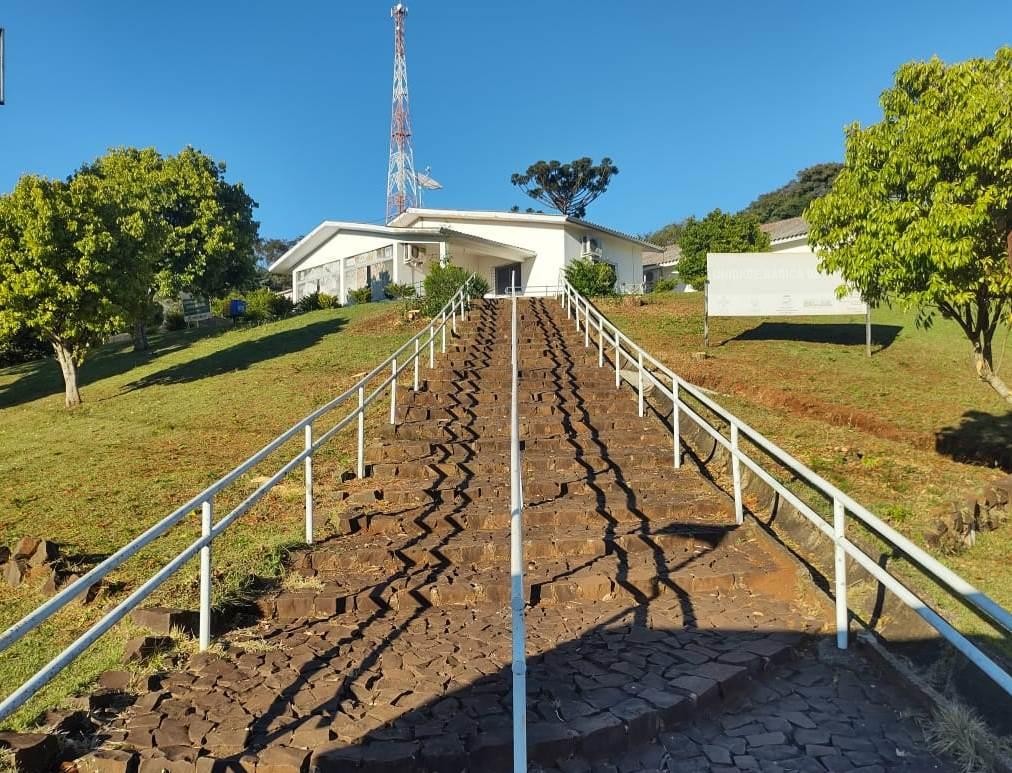 Julho de 2021.Autoridades Locais:Prefeito Municipal: Gabriel JevinskiVice-Prefeito: Vandeir Valério KalinoskiSecretário Municipal de Saúde: Gabriel JevinskiEQUIPE RESPONSÁVEL PELA ELABORAÇÃOSecretário: Gabriel JevinskiAgente Administrativo: Aneliese Giareton RoldoEnfermeira: Caren Renata Crestani GolloPresidente do Conselho Municipal de Saúde: Caren Renata Crestani Gollo11ª CRS ErechimPaulo Bento, RS, Julho de 2021.ÍndiceIDENTIFICAÇÃO DO MUNICIPIOHistórico / PoliticoEconomico/SocialGeográficoEstrutura administrativa do municípioEstrutura Organizacional da Secretaria Municipal de Saúde2.0	ANÁLISE SITUACIONAL DO MUNICÍPIOCondições de Saúde da População- Aspectos Demográficos-Taxa de Fecundidade-População Urbana x Rural(índice envelhecimento- esperança de vida ao nascer)-Aspectos epidemiológicos 2.1.4.1- Morbidade2.1.4.2- Mortalidade2.1.4.3- Imunização/Cobertura vacinal2.1.4.4		-Série histórica dos Indicadores Pactuados 2.1.5-	- Serviços de Saúde- Estabelecimento de Saúde2.1.5.1	– Profissionais de SaúdeDeterminantes e Condicionantes de SaúdeAspectos Socioeconômicos 2.2.1.1- IDH– Habitação–Renda 2.1.1.4- Educação2.1.1.5- Atividades EconômicasCondições de Vida, Trabalho e Ambiente– Saneamento– Trabalho 2.2.2.3- AmbienteHábitos e Estilos de Vida 2.2.3.1- Individuais2.2.3.2 - ColetivosANÁLISE SITUACIONAL DA SAÚDE– Análise em relação a atenção integral em saúde- Atenção Básica3.1.1.1- Unidade Básica de Saúde3.1.1.2- Programas e Politicas Prioritárias do MS 3.1.1.3- Ações de Saúde3.1.1.4- Atividades Fisicas e Práticas Corporais3.1.1.5- Atividades dos Profissionais de Saúde na Atenção Básica3.1.1.6 – Redes de Atenção a Saude3.1.1.7- Alimentação e Uso dos Sistemas de Informação 3.1.1.8- Atenção Domiciliar3.1.1.9- Ações de Educação Permanente em Saúde desenvolvidas com os Profissionais da Atenção Básica3.1.1.10 – Núcleos de Apoio3.1.2- Vigilância em Saúde– Vigilância Sanitária- Vigilância da Saúde do Trabalhador- Vigilância Epidemiológica- Imunizações- Vigilância Ambiental- Vigilância da Água- Promoção da Saúde3.1.3- Assistência Ambulatorial Especializada- Serviços dos Profissionais de Saúde- Laboratórios de Análise Clinica- Centros de Referências-Serviços de Atenção a Transtornos Decorrentes do Uso e Abuso de Substâncias Psicoativas– Assistência Hospitalar- Assistência em Urgência e Emergência- Assistência Farmacêutica 3.1.6.1- Assistência Básica 3.1.6.2- Assistência Especializada- Práticas Integrativas e Complementares– Análise em relação a à gestão em Saúde– Participação Social3.2.1.1- Conselho Municipal de Saúde 3.2.1.2- Audiência Pública3.2.1.3- Termos de compromisso, Pactos, Relatórios de Gestão 3.2.1.4- Fundo Municipal de Saúde3.2.1.5- Conferência Municipal de Saúde 3.2.1.6- Planos Municipais de Saúde 3.2.1.7- Região de Saúde, COAP- Infraestrutura– Informações em saúde– Descentralização\ regionalização– Educação em Saúde 3.2.6.1- Educação Permanente 3.2.6.2- Ações Educativas em saúde– Gestão do Trabalho em SaúdeDiretrizes, Objetivos e Metas 2022-2025AnexosConclusãoApresentaçãoA elaboração e atualização do Plano Municipal de Saúde (Lei Federal 8080/90, artigo 15 inciso VII) é de atribuição do município , sendo um dos requesitos para habilitação a condição de Gestão  Plena  da  Atenção Básica e Gestão Plena de Saúde Municipal , conforme estabelecido na NOB-SUS 01/96 . Este plano tem por objetivo traçar as diretrizes da Política Municipal de Saúde, e com base no diagnóstico do setor, estabelecer prioridades , estratégias e metas de ação da Secretaria Municipal de Saúde, que deverão orientar a programação , execução e avaliação das atividades desenvolvidas.Durante muitos anos tivemos no Brasil, cobertura assistencial de saúde pública apenas aos trabalhadores formais e contribuintes do sistema de seguridade social. Os cidadãos que não estivessem inseridos nesta formalidade, estavam sujeitos ao uso de planos de saúde privados, atendimentos particulares ou à atenção dos atendimentos de caridade realizados na grande maioria das vezes pelas Santas Casas de Misericórdia.Com o Sistema Único de Saúde (SUS) inaugurou-se uma reformulação política e organizacional para o reordenamento dos serviços e ações de saúde. Estabelecida pela Constituição Brasileira de 1988 e por leis subseqüentes que a regulamentam, é um sistema novo e ainda em construção, e há que ser entendido em seus objetivos finais como assistência à população baseada no modelo da promoção, proteção e recuperação da saúde - para que a partir daí sejam buscados os meios - processos, estruturas e métodos  – capazes de alcançar tais objetivos com eficiência e eficácia de modo a torná-lo efetivo em nosso país.Estes meios, orientados pelos princípios organizativos da descentralização,  regionalização,  hierarquização,   resolutividade,   participação social e complementaridade do setor privado, devem constituir-se em objetivos estratégicos que dêem consistência ao modelo de atenção à saúde desejado  e atendam os princípios constitucionais da:🟃       Universalidade:Todas as pessoas têm direito  ao  atendimento independente de cor, raça, religião, local  de  moradia,  situação  de  emprego  ou renda, etc. A saúde é direito  de  cidadania  e  dever  dos  governos  Municipal, Estadual e Federal.🟃      Equidade:Todo cidadão é igual perante o Sistema Único de Saúde e será atendido conforme as suas necessidades. Os serviços de saúde devem considerar que em cada população existem grupos que vivem de forma diferente, ou seja, cada grupo ou classe social ou  região tem seus  problemas específicos, têm diferenças no modo de viver, de adoecer e de ter oportunidades de satisfazersuas necessidades de vida.🟃      Integralidade:As ações de saúde devem ser combinadas e voltadas ao mesmo tempo para prevenção e a cura. O indivíduo não deve ser visto apenas como partes de um todo (coração, fígado, pulmões, etc.). É  um  ser  humano, social, cidadão que biologicamente, psicologicamente, e socialmente está sujeito a riscos de vida. As unidades que prestam serviços de saúde ao usuário devem atender o indivíduo como um ser humano integral, submetido às mais diferente situações de vida e trabalho, que o leva a adoecer e a morrer.O Plano Municipal de Saúde de Paulo Bento reúne esforços em direção à consolidação deste Sistema Único de Saúde completo, humanizado, amplo e resolutivo, e está engajado nas diretrizes políticas oriundas da Constituição Federal Brasileira, nas Leis 8.080/90 e 8.142/90, Decreto 7.508 de 28 de junho de 2011, nas Leis Orgânicas do Estado do Rio Grande do Sul  e deste Município.Por entendermos então, que a política de saúde deve ser direcionada para a promoção e a prevenção das doenças e não somente para a sua recuperação, direcionamos o atendimento municipal, também, para erradicar as causas e diminuir os riscos, além de tratar os danos. Um conjunto de ações de promoção da saúde (que envolvem ações de em outras áreas como educação, etc.), de prevenção (saneamento básico, imunizações, ações coletivas e preventivas, vigilância à saúde, etc.) e de recuperação (atendimento médico, tratamento e reabilitação para os doentes) são suas principais vertentes que forma um todo indivisível configurando um sistema capaz de prestar assistência integral.A formulação deste Plano Municipal de Saúde é mais do que uma obrigação  legal, mais do que  um documento  racional, traduzindo em seu conteúdo e execução uma visão política, social e técnica de estruturação do setor da saúde, representando o atendimento das aspirações e das demandas de saúde da população do município, através de um sistema de saúde humanizado, com responsabilização, acesso, vínculo, acolhimento, gestão participativa, trabalho em equipe multiprofissional de forma transdisciplinar e autonomia dos processos de trabalho. Pretende nunca estar em sua versão definitiva e acabada, visto que o processo saúde/doença é dinâmico e necessita de flexibilidade para replanejamento e reorientações de modo a garantir ao cidadão usuário uma prática mais solidária e resolutiva.Apresentamos, portanto, o Plano Municipal de Saúde do município de Paulo Bento/RS para o período de 2022 a 2025, que contempla na sua execução ações estratégicas  de um serviço municipal de saúde  que garanta a justiça social, equidade, eficácia e eficiência da gestão administrativa , mas sobretudo, a efetividade das ações de saúde junto à população .ObjetivosO Plano Municipal de Saúde estabelecerá intenções, fornecendo elementos para a coordenação, articulação, negociação, programação, acompanhamento,	controle,	avaliação	e	auditoria	dos	serviços	de	saúde, enobrecendo as decisões do Gestor Municipal e possibilitando sua utilização pelas lideranças comunitárias para o efetivo controle social dos serviços de saúde.Trata-se de um instrumento dinâmico e flexível do processo de planejamento das ações e serviços de saúde relativa a um período de governo de quatro anos (2022 a 2025), constituindo-se, portanto, num documento formal da política de saúde do Município de Paulo Bento,  norteador de todas as ações no âmbito municipal, contemplando nelas o contexto de ações do de competência do município na esfera global do SUS.O objetivo desta ferramenta é conduzir as ações de saúde municipais oriundas da relação entre Governo Municipal e a Comunidade  na busca de serviços de saúde eficientes, eficazes e humanizados. Dessa  forma, deseja contribuir para a gestão administrativa na aplicação de  recursos  que visem solucionar os problemas de saúde da população e a melhoria da qualidade de vida e bem-estar social destes.Planejar e executar a política de Saúde  Municipal,  responsabilizando-se pela gestão e regulação dos serviços próprios e conveniados, monitorando doenças e agravos, realizando ações de proteção e promoção e prevenção à Saúde, e vigilância sanitária sobre produtos e serviços de interesse à saúde, visando assim uma população mais saudável.Objetivos EspecíficosMelhoria da gestão, do acesso e da qualidade das ações e serviços da saúde;Fortalecer a Atenção Primária em Saúde, por meio da Estratégia de Saúde da Família e Agentes Comunitários de saúde;Ampliar o acesso da população à Atenção Ambulatorial Especializada pelo acesso as referências nos Serviços de Saúde;Atender à população com qualidade e humanização;Melhorar a qualificação através do desenvolvimento e capacitação dos trabalhadores do setor de saúde;Fortalecer cada vez mais os processos de avaliação dos serviços prestados ede auto avaliação da equipe para identificação de problemas e realização de intervenções no sentido de superá-los;Fortalecer as ações de Vigilância Epidemiológica, Sanitária e Ambiental;Melhoria	no	sistema	de	informação	em	saúde	para	subsidiar	o planejamento, a execução e avaliação dos serviços de saúde;.Melhoria e ampliação da frota de veículos da Secretaria Municipal de Saúde e Atenção Básica;Ampliação e qualificação dos equipamentos da Unidade Básica de Saúde e Secretaria Municipal de Saúde;Intensificar o diálogo com a sociedade com o fortalecimento do Conselho Municipal de Saúde e Ouvidoria Municipal de Saúde;MetodologiaPara a elaboração deste Plano Municipal de Saúde foram utilizadas várias ferramentas, como pesquisa  do  Plano  de  Saúde  correspondente aos períodos de 2018-2021, relatórios da última Conferência Municipal de Saúde 2019 ;  PPA  2022  –  2025,  nos  quais  constam  os  desejos  e  anseios  da comunidade,  bem  como  o  planejamento  municipal  dos  recursos  a  serem aplicados ao longo dos quatro anos vindouros.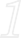 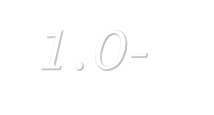 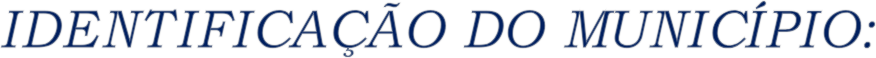 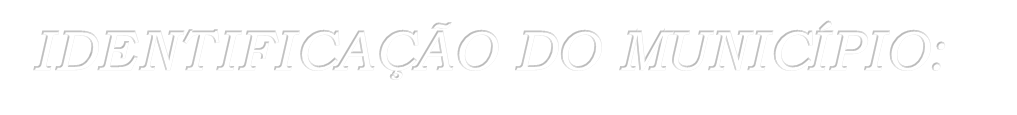 Histórico/políticoO município de Paulo Bento teve sua origem em 1890, quando os primeiros moradores da Posse dos Bentos aqui se estabeleceram.No final do século XIX, no ano de 1890, os irmãos Bento e Souza tem a posse de terras que se situavam onde hoje se localiza o município de Paulo Bento. As terras dos irmãos Bento e Souza, uma das  mais  antigas  do  Alto Uruguai partia desde o Rio Cravo até o Campo Erechim, sua sede naquela época era o povoado Campestre hoje chamado de Linha Campestre.Os irmãos Bento, Paulo, Davi, Gênico e Manoel, cultivavam a terra, criavam suínos e erva-mate. Manoel Bento naquela época tinha um comércio em Pontão: onde  os  produtos  extraídos  eram  comercializados  sendo  este transportado em lombo de mulas até seu destino,  distante  60  Km,  saindo  por Quatro Irmãos.Em 1893 João Barbosa compra as terras que vão desde a posse dos Bentos até a divisa com Floresta; hoje município de Barão de Cotegipe, onde se instalaram os primeiros imigrantes alemães. Dr Antonio Bitencourt Azambuja dono de uma Companhia de colonização, com sede em Passo Fundo juntamente com Oscar César, topografo, delimitavam lotes e intercambiavam a venda.A denominação de Paulo Bento foi devido a maior posse de terras ser de família Bento.Em 1910 chegam os primeiros imigrantes teuto-russos e fundam a primeira Igreja Luterana do Brasil nesta região na Linha Tres Gramado.Em 1912, Oscar César, topógrafo, organizava o traçado da Vila de Paulo Bento, sendo seus limites o mesmo, da atualidade. Já  havendo  um  bom numero de moradores na  sua  maioria  alemães  e  mais  tarde  italianos.  Dr Azambuja aproveitando um vendaval ocorrido  no  local  que  havia  derrubado  a mata formando uma clareira resolveu traçar uma vila para uma futura cidade. Naquela época houve uma preocupação com o futuro.  Paulo  Bento  foi  planejado com ruas largas de 20 m.O Cel. Pedro Pinto de Souza era intendente em Erechim e a vila foi formada por 12 quarteirões e 26 chácaras que se distribuíram de  maneira harmoniosa e o traçado permitia o crescimento sem descaracterizar o projeto.Em 1934, o então prefeito nomeado de Erechim, Sr Aminthas Maciel, promove a categoria de vila, sendo simpatizante do lugar e muito amigo do Cel. Raul Barbosa, sendo nomeado este para delegado de Paulo Bento.Pelo decreto nº 7199 de 31-03-1938, a Vila passa a categoria de Distrito. Raul Barbosa passa a ser sub-prefeito que também exerce as funções de inspetor de ensino.Havia uma capela na Vila desde 1928, visitada por padres mensalmente a fim de realizar batizados e casamentos. A população crescia poristo em 1943 o Bispo de Passo Fundo eleva a categoria de Paróquia sendo o seu primeiro Pároco o Sr Paulo Chieramonte. A Casa Paroquial construída em 1948, em estilo gregoriano e perdura ate os dias de hoje.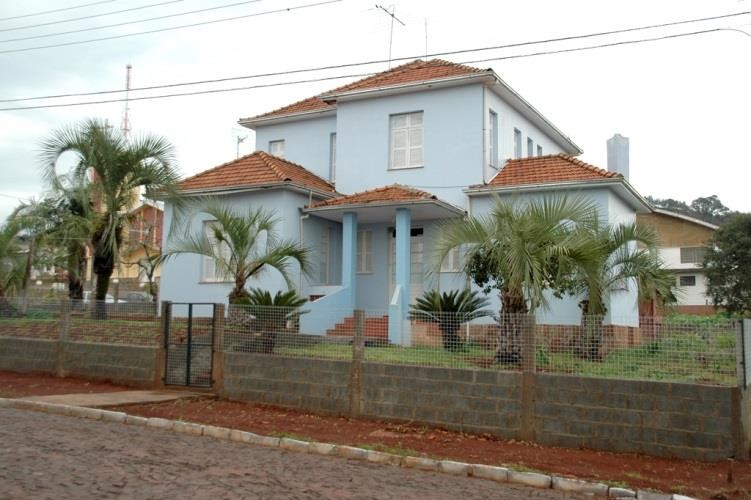 A Igreja de Confissão Luterana com muitos adeptos construiu seu templo em 1938 em terreno doado por Raul Barbosa, sendo a mesma de madeira que hoje está tombada como patrimônio histórico pela Prefeitura Municipal.A igreja Adventista instalou-se em 1912 na Linha Pinhal e possuia uma escola de evangelização, já no ano de 1986 instalou-se a igreja Evangélica Assembleia de Deus.Em 1942, a Vila possuía  três  hotéis,  3  casas  de  comercio,  2 engenhos de madeira, 2 fabricas de moveis, 2 moinhos  coloniais  e  mais  3  no interior e uma usina hidroelétrica, construída por Ricardo Lupges, que aproveitou uma queda d’água do rio Cravo  para  construí-la,  fornecendo  energia  elétrica  até por volta de 1962 quando a Companhia Rio-grandense de Eletrificação ( RGE)  e antiga CEEE passou a fornecer energia elétrica.Com a criação do distrito de Paulo Bento foi instalado um Cartório Civil, tendo como seu primeiro Escrivão o Sr João Telles, sendo depois de substituído pelo Sr Augusto Telles, saindo do distrito por volta de 1970.Paulo Bento iniciou o Processo de Emancipação em 07/10/1993. Depois de muitas lutas conseguiu sua emancipação no dia 16 de abril de 1996. Mas sua instalação político – administrativa deu-se em 1º de janeiro de 2001.Comissão de EmancipaçãoPresidente – Pedro LorenziVice Presidente – Gabriel Gevinski1º Secretário – Maria Ruth Barbosa Cruz 2º Secretário – Pedro João Dembinski1º Tesoureiro – Osmar Bragagnolo 2º Tesoureiro – Mauro MontemezzoConselho Fiscal: Luís Testolin, Arno Rodhe, Assis Simonetto Suplentes: Teodoro Schillo, Jaci Pompermaier, Ludino SpadaColaboradores que contribuíram no Processo de Emancipação:Ivan Scalabrin; Adolfo Poganski; José Piovesan; Zilmo Fiorentin;Claudino Durante; Pedrinho F. Dors; Carmelindo Grando;  Darci  Feliciano dos SantosNo ano de 1995 houve a eleição do SIM pela emancipação. O resultado foi de 72% dos votos favoráveis. Somente no ano de 2000 é que se deu a eleição  para Prefeito:Em  2000  foi  eleito	como prefeito Pedro Lorenzi e	vice-prefeito	Gabriel Jevinski.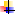 Em 2004 foi reeleito como prefeito Pedro Lorenzi e vice-prefeito Zilmo Fiorentin.Em 2008 foi eleito como prefeito Gabriel Jevinski e  e  vice-prefeito  Ademir Lira.Em  2012  foi  eleito  como  prefeito	Pedro  Lorenzi	e vice-prefeito Celso Santolin.Em  2016  foi  eleito  como  prefeito	Pedro  Lorenzi  e	vice-prefeito Moisés Shillo.Em 2020 eleito como prefeito Gabriel Jevinski e vice-prefeito Vandeir Valério Kalinoski.Nome: Paulo Bento/RSData de Criação: 16 de abril de 1996 (Lei nº. 10762)Área Territorial: 148,37 Km²População estimada: 2.299 (IBGE 2020) – Pop. Último censo: 2.196 hab. (2010)Densidade Demográfica: 14,80 hab./Km²Arrecadação do ICMS ESTADUAL: R$4.297.569,64 (2020)PIB per capita: 41.540,84  (IBGE 2018)Coordenadoria Regional de Saúde: 11ª CRS – ErechimRegião de Saúde: Alto UruguaiDistância da Sede da CRS: 20 kmDISTÂNCIA DA CAPITAL DO ESTADO: 400 kmCondições de Acesso ao Município: ERS 211acesso por estrada pavimenta. Localização do Município: Paulo Bento ocupa a Mesorregião do Noroeste Rio- grandense, Região de Saúde: 16º e Microrregião de Erechim a 582 metros dealtitude. O Município apresenta os seguintes limites Municipais:AO NORTE - BARÃO DE COTEGIPEAO SUL - QUATRO IRMÃOSAO LESTE - ERECHIMAO OESTE – JACUTINGA E PONTE PRETAForma de Habilitação: Gestão Plena de SaúdeEstrutura administrativa do municípioOs serviços municipais de competência do Executivo, conforme sua natureza e especialização são realizados basicamente pelos seguintes órgãos:Executivo Municipal (Gabinete do Prefeito, Vice-Prefeito);Secretaria Municipal de Administração, Planejamento, Meio Ambiente e Saneamento;Secretaria Municipal da Agricultura, e Fomento Agropecuário;Secretaria Municipal de Obras, Habitação e Trânsito;Secretaria Municipal de Educação, Cultura, Desporto e Turismo;Secretaria Municipal da Saúde;Secretaria Municipal da Fazenda, Indústria, Comércio e Serviços;Secretaria Municipal de Assistência Social;Integram, ainda, a estrutura administrativa do Município, para fins de cooperação, controle e aconselhamento, com atuação junto aos Gabinetes do Prefeito e Vice-Prefeito e Secretarias os Conselhos Municipais.Estrutura organizacional da Secretaria Municipal de Saúde: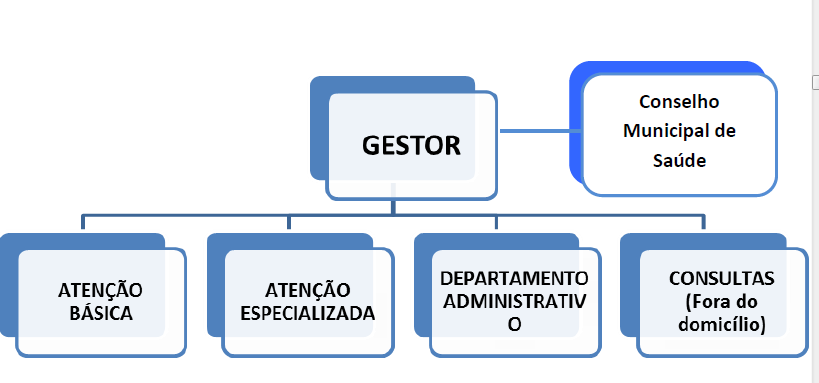 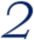 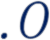 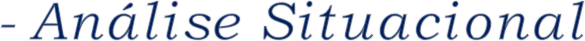 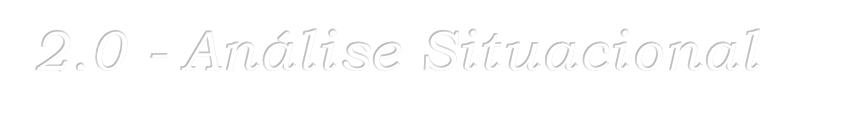 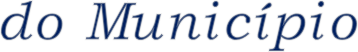 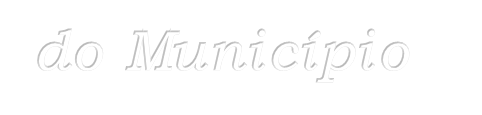 2.1- Condições de Saúde da PopulaçãoAspetos DemográficosDensidade Demográfica: 14,80 HAB/KM² (IBGE 2010) e 15,56 HAB/ KM² (2017 ATLAS BRASIL)Fonte: IBGE, Censos e Estimativas (2010).População total por sexo e cor no município - Paulo Bento/RS - 2013 e 2017Elaboração: PNUD, Ipea e FJP. Fonte: Estimativa populacional FJP (2013 e 2017). Obs.: Não foram consideradas as categorias de cor/raça amarela e indígena.Taxa de Fecundidade:Fonte: IBGE, Censos e Estimativas (2010).População Urbana x Rural: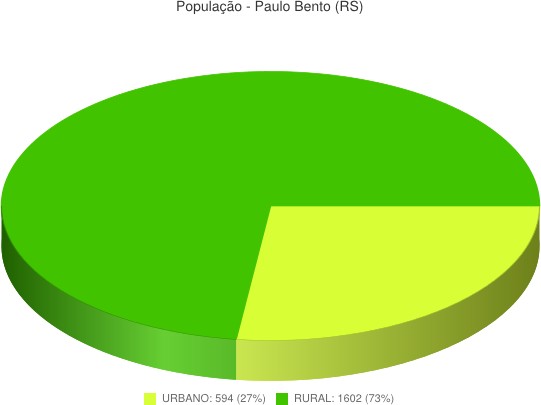 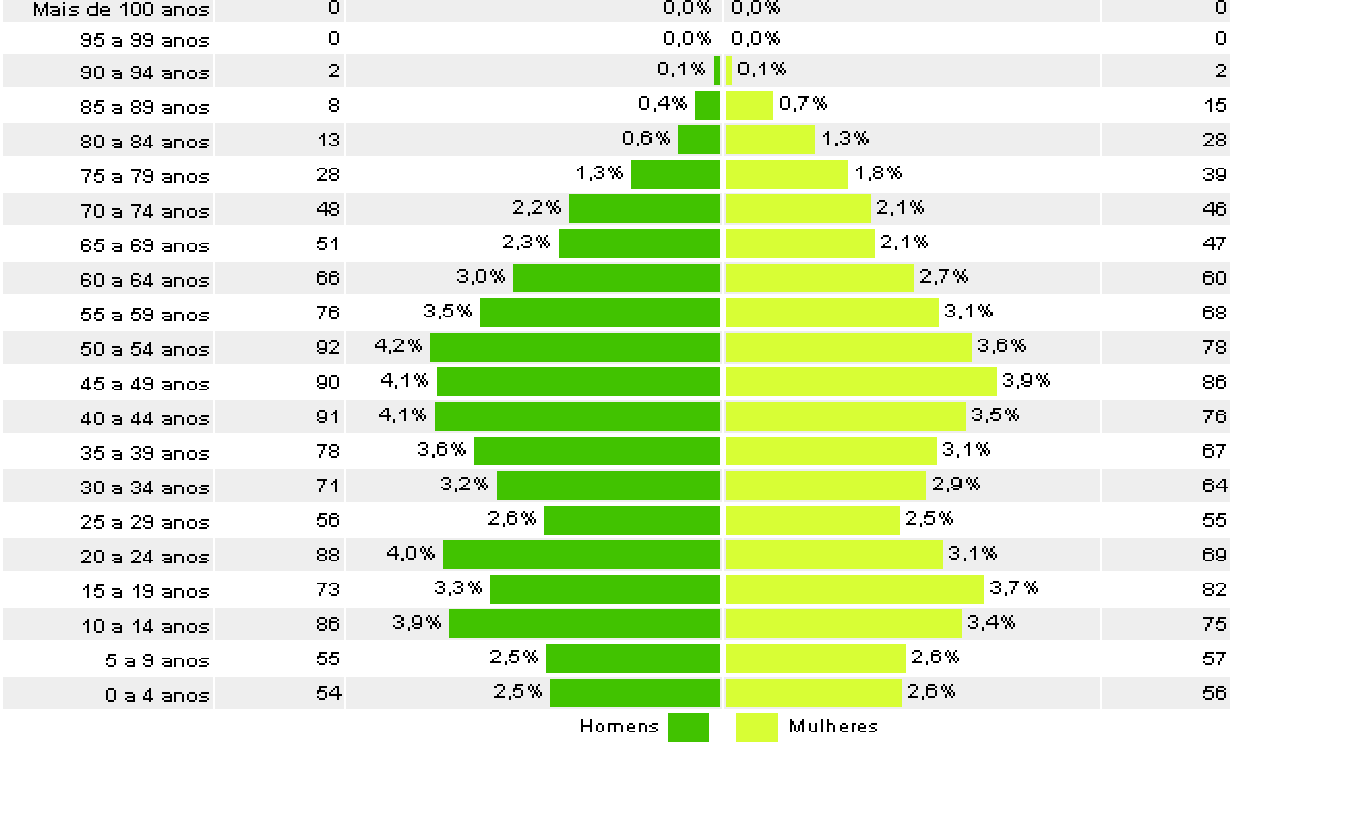 Fonte: Fonte: Site atlasbrasil.gov.brIndice de EnvelhecimentoEntre 2000 e 2010, a razão de dependência de Paulo Bento passou de 51,70% para 47,18% e a taxa de envelhecimento  evoluiu  de  10,57%  para 13,52%. Entre 1991 e 2000, a razão de dependência foi de 51,52% para 51,70%, enquanto a taxa de envelhecimento evoluiu de 8,03% para 10,57%.(Taxa de envelhecimento: Razão entre a população de 65 anos ou mais de idade em relação à população total).Esperança de vida ao nascerA esperança de vida ao nascer é o indicador utilizado para compor a dimensão Longevidade do  Índice  de  Desenvolvimento  Humano  Municipal (IDHM). Em Paulo Bento, a esperança de vida ao nascer aumentou 5,7 anos nas últimas duas décadas,  passando  de  70,8  anos  em  1991  para  73,7  anos  em  2000, e para 76,5 anos em 2010. Em 2010, a esperança de vida ao nascer média para o estado é de 75,4 anos e, para o país, de 73,9 anos.Aspectos EpidemiológicosMorbidade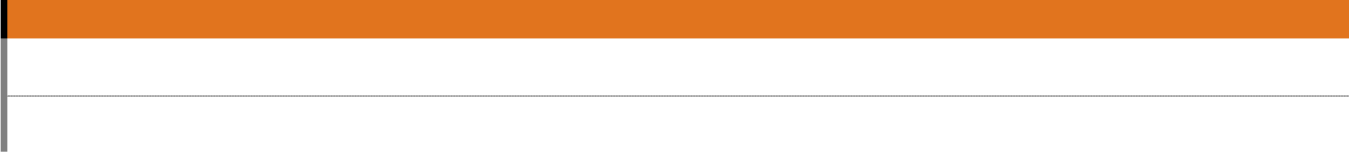 Distribuição Percentual das Internações por Grupo de Causas e Faixa Etária - CID10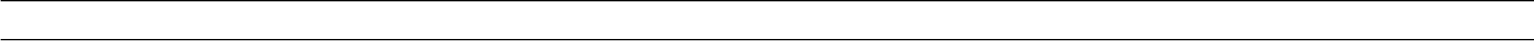 I- Doenças TransmissíveisO  município  possui  o  setor  de  vigilância  Epidemiológica implantado com alimentação de alguns programas de notificação compulsória de agravos e doença  transmissíveis,  dentre  eles  temos:  SINAN  (Sistema  de Informação de Agravos e Notificação), API – PNI ( Alimentação Programa deImunizações),Também em caso de registro individualizado, surto ou epidemia aequipe	do	setor	de	Vigilância	Epidemiológica	realiza	notificação	e acompanhamento dos pacientes.Doenças Crônicas não transmissíveisMortalidade Mortalidade GeralFonte: IBGE, Censos e Estimativas (2010).–Imunizações/ Cobertura Vacinal2.1.5- Serviços de Saúde-Constam hoje no Cadastro de estabelecimentos de Saúde (CNES) quatro Estabelecimentos de Saúde cadastrados no Município:CNES: 2249421- Posto de Saúde de Paulo BentoCNES: 6434517- Secretaria Municipal de Saúde de Paulo BentoCNES 7499809- Clínica de Especialidades e Fisioterapia Paulo BentoCNES 9011587- Academia da Saúde de Paulo Bento- Profissionais de Saúde:CNES : 2249421 - POSTO DE SAUDE DE PAULO BENTO:ADEMAR LIESE CHINAZZO	225125 - MEDICO CLINICOALINE PAULA POCHMANN BORDIN	322205 - TECNICO DE ENFERMAGEM AMARILDO ANTONIO ALVES		515105 - AGENTE COMUNITARIO DE SAUDE ANELIESE GIARETON ROLDO	411010 - ASSISTENTE ADMINISTRATIVO BEATRIS DAL CANAL TORMEN		515105 - AGENTE COMUNITARIO DE SAUDE BRUNA MAITE FERLA		223605 - FISIOTERAPEUTA GERALCAREN RENATA CRESTANI GOLLO	223565 - ENFERMEIRO DA ESTRATEGIA DE CARINE ANA BARBOSA	322430 - AUXILIAR EM SAUDE BUCAL DA ESF CARLEIA JULIANA DA VEIGA	223710 - NUTRICIONISTADAIELE DORNELES DA SILVEIRA	2241E1 - PROFISSIONAL DE EDUCACAO FISICA DENISE LUCIA BASSO		251510 - PSICOLOGO CLINICOELISANGELA SCOTON	322205 - TECNICO DE ENFERMAGEM GABRIELA TAIS F. BONFANTI KREISCHE	223605 - FISIOTERAPEUTA GERALISABEL CRISTINA KALINOVSKI		515105 - AGENTE COMUNITARIO DE SAUDE JOAO PAULO FORTUNATO	223293 - CIRURGIAO DENTISTA DA ESTRATEGIA JOEL CARLOS DARIVA		515105 - AGENTE COMUNITARIO DE SAUDEKELVIM SCANAGATTA		515105 - AGENTE COMUNITARIO DE SAUDE LUANE NARDI SCANAGATTA		322415 - AUXILIAR EM SAUDE BUCAL LUCAS PAULO VICARI	225142 - MEDICO DA ESTRATEGIA DE SAUDE DA LUCIANA KORF CHINAZZO			225124 - MEDICO PEDIATRALUIZ CARLOS PEREIRA BIN	225120 - MEDICO CARDIOLOGISTA MARIA GENI UTTEICH SCANAGATTA	322245 - TECNICO DE ENFERMAGEM DA MARIANA MESACASA CARNEIRO	223810 - FONOAUDIOLOGOMARILENE OTTO			322205 - TECNICO DE ENFERMAGEM MARILIA MARTINS LUCIO	225250 - MEDICO GINECOLOGISTA E OBSTETRA MAURICIO POMPERMAIER		223208 - CIRURGIAO DENTISTA CLINICO GERAL ROSILENE BELTRAME			223505 - ENFERMEIROROSINHA M. IANKIEVICZ BUCHKOSKI	515105 - AGENTE COMUNITARIO DE SAUDE TAISE MARTINELLI	223405 - FARMACEUTICOTHALITA DE SANTANA SILVA		223565 - ENFERMEIRO DA ESTRATEGIA DE WILSON TAGLIETTI	225125 - MEDICO CLINICOCNES : 6434517 - SECRETARIA MUNICIPAL DE SAUDE DE PAULO BENTOCNES : 7499809 - CLINICA DE ESPECIALIDADES E FISIOTERAPIA PAULO BENTOCNES : 9011587 - ACADEMIA DA SAUDE DE PAULO BENTO- Série Histórica dos Indicadores Pactuados –Passados 30 anos do processo de constituição do Sistema Único de Saúde (SUS), nos quais houve a edição de uma série importante de leis e normas com vistas ao fortalecimento e consolidação de uma saúde pública de acesso universal pode-se apontar entre os avanços alcançados, o processo de descentralização da gestão e os novos paradigmas sobre sua organização e funcionamento na busca de atender a atual realidade social e politica do Pais, fato que tornou necessária a proposição de novos elementos institucionalizantes.O Decreto no 7.508/2011 e a Lei Complementar no 141, de 16 de janeiro de 2012 inseriram o planejamento  da Saúde na  centralidade da agenda da gestão. Sendo este um processo ascendente e integrado, do nível local ate o federal, ouvidos os respectivos conselhos de Saúde, compatibilizando-se as necessidades das políticas de Saúde com a disponibilidade de recursos financeiros e o estabelecimento de metas de Saúde.As diretrizes de saúde estabelecidas pelos conselhos de Saúde expressam as linhas de ação a serem seguidas e orientam a  formulação  de política que se concretizam nos objetivos.Os objetivos expressam o que deve ser feito, refletindo as situações a serem alteradas pela implementação de estratégias e ações no território, permitindo a agregação de um conjunto de iniciativas gestoras de formulação coordenada.As metas expressam um compromisso para alcançar objetivos. Ao estabelecer metas, alguns fatores devem ser considerados:desempenhos anterioresII. compreensão do estagio de referencia inicial, ou seja, da linha de base;factibilidade, levando-se em consideração a disponibilidade dos recursos necessários, dascondicionantes políticas, econômicas e da capacidade organizacional.Os indicadores são essenciais nos processos de monitoramento e avaliação, pois permitem acompanhar o alcance das metas e servem para:embasar a  analise  critica  dos  resultados  obtidos  e  auxiliar  no  processo  detomada de decisão;contribuir para a melhoria continua dos processos organizacionais;analisar comparativamente o desempenho.O processo de Pactuação municipal de Diretrizes, Objetivos, Metas e Indicadores, seguiu fluxo previsto na Resolução CIT no 5, de  19  junho  de  2013, tendo sido registrado no aplicativo DIGISUS disponibilizado pelo  Ministério  da Saúde:Todos os indicadores pactuados serão apurados e avaliados anualmente e seus resultados comporão  o  Relatório  Anual  de  Gestão,  a  ser enviado ao Conselho de Saúde ate 30  de  março  do  ano  subsequente  ao  da execução financeira, conforme artigo 36, § 1o da Lei Complementar no 141/2012. Esses resultados serão também disponibilizados pelo Ministério  da  Saúde  no Sistema de Apoio a Elaboração do Relatório Anual de Gestão (DIGISUS).2.2	Determinantes e Condicionantes de Saúde:2.2.1- Aspectos Socioeconômicos2.2.1.1 Índice de Desenvolvimento HumanoFonte: Site: atlasbrasil.gov.brComponentes:O Índice de Desenvolvimento Humano Municipal (IDHM) de Paulo Bento é 0,710, em 2010. O município está situado na faixa de Desenvolvimento Humano Alto (IDHM entre 0,700 e  0,799).  Entre  2000  e 2010, a dimensão que mais cresceu em termos absolutos foi Educação (com crescimento de 0,120), seguida por Renda e por Longevidade. Entre 1991  e 2000, a dimensão que mais cresceu em termos absolutos foi Educação (com crescimento de 0,273), seguida por Renda e por Longevidade.Fonte: Pnud, Ipea e FJPEvolução:Entre 2000 e 2010O IDHM passou de 0,608 em 2000 para 0,710 em 2010 -uma taxa de crescimento de 16,78%. O hiato de desenvolvimento humano, ou seja, a distância entre o IDHM do município e o limite máximo do índice, que é 1, foi reduzido em 26,02% entre 2000 e 2010.Entre 1991 e 2000O IDHM passou de 0,407 em 1991 para 0,608 em 2000 - uma taxa de crescimento de 49,39%. O hiato de desenvolvimento humano, ou seja, a distância entre o IDHM do município e o limite máximo do índice, que é 1, foi reduzido em 33,90% entre 1991 e 2000.Entre 1991 e 2010Paulo Bento teve um incremento no seu IDHM de 74,45% nas últimas duas décadas,  acima  da  média  de  crescimento  nacional (47,46%) e acima da média de crescimento estadual (37,64%). O hiato de desenvolvimento humano, ou seja, a distância entre o IDHM do município e o limite máximo do índice, que é1, foi reduzido em 51,10% entre 1991 e 2010.fonte: Pnud, Ipea e FJPRankingPaulo Bento ocupa a 1595ª posição, em 2010, em relação aos5.565 municípios do Brasil,sendo que 1594 (28,64%) municípios estão em situação melhor e 3.970 (71,34%) municípios estão em situação igual  ou pior. Em relação aos 496 outros municípios de Rio Grande do Sul, Paulo Bento ocupa a 273ª posição, sendo que 272 (54,84%) municípios estão em situação melhor e 223 (44,96%) municípios estão em situação pior ou igual.2.2.1.2.Habitação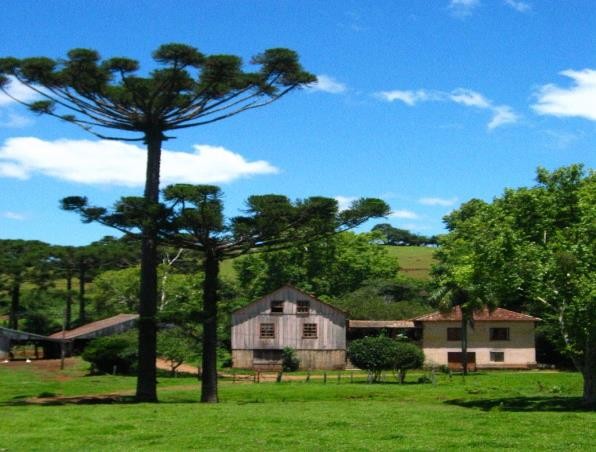 Fonte: Site atlasbrasil.gov.br2.2.1.3- Renda:A renda per capita média de Paulo Bento cresceu 322,83% nas últimas duas décadas, passando de R$177,32 em 1991 para R$369,22 em 2000  e R$749,77 em 2010.A taxa média  anual  de  crescimento  foi  de 108,22% no primeiro período e 103,07% no segundo. A extrema pobreza (medida pela proporção de pessoas com renda domiciliar per capita inferior a R$ 70,00, em reais de agosto de 2010)  passou  de  23,74%  em  1991  para 9,37% em 2000 e para 1,30% em 2010.Rendimento Domiciliar:Até 1/2 salário mínimo:	7 domicílios Mais de 1/2 a 1 salário mínimo:	52 domicílios Mais de 1 a 2 salários mínimos:	138 domicíliosMais de 2 a 5 salários mínimos:	333 domicíliosMais de 5 a 10 salários mínimos:   132 domicíliosMais de 10 a 20 salários mínimos:29 domicíliosMais de 20 salários mínimos:	7 domicílios Sem rendimento:	1 domicíliosSem declaração:	-Fonte: Site atlasbrasil.gov.brOutros indicadores de renda, por sexo e cor, calculados com base em registros administrativos - Paulo Bento/RS - 2015 e 2016Informações referentes a pessoas cadastradas no CADUNICO após o Bolsa Família.Elaboração: PNUD, Ipea e FJP. Fonte: CadÚnico – MDH (2015 e 2016)2.2.1.4- EducaçãoFonte: Site atlasbrasil.gov.brEstabelecimentos de ensino no Município:ESCOLA MUNICIPAL DE EDUCAÇÃO INFANTIL MONTEIRO LOBATOCreche – zero a 02 anosMaternal: 3 a 4 anosPré A – 04 e 05 anosPré B – 05 e 06 anosESCOLA MUNICIPAL VALÉRIO SCHILLO1º ano – 06 a 07 anos2 e 3° ano – 07, 08 e 09 anos 4º ano – 09 e 10 anos5º ano – 11 anosESCOLA ESTADUAL DE ENSINO MÉDIO CEL. RAUL BARBOSA6º, 7º; 8º e 9º Anos.Ensino Médio completo2.2.1.5 - Atividades Econômicas: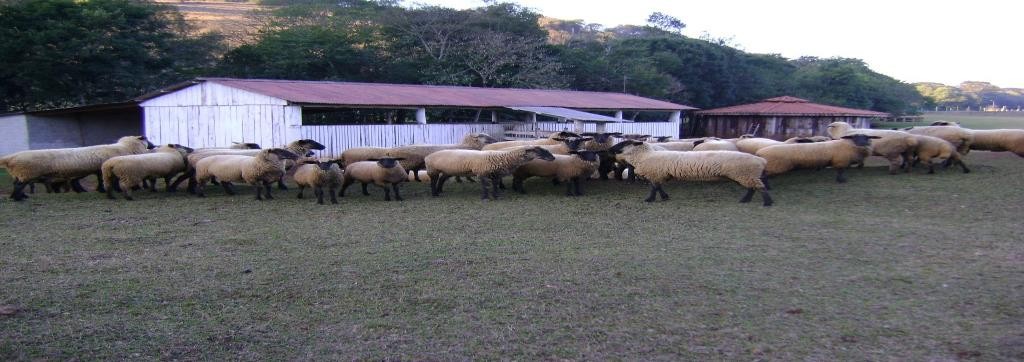 O município tem como principal atividade econômica a agricultura, respondendo por 40,42 % do PIB local, em segundo lugar está o Comércio e Prestação de Serviços, com 36,53 % , seguido pela indústria com 23,05%, segundo o Censo 2010.Na agricultura o plantio de soja e milho e trigo são as principais culturas agrícolas produzidas. Na pecuária a produção de leite é a principal atividade provedora de renda da população e retorno de impostos.A criação de suínos e aves são também importantes para a economia local, a renda proveniente dessas duas atividades provém de resultados da criação por integração destinada ao abate, industrialização e processamento nos frigoríficos da região.O comércio local tem um bom crescimento, pois aumentou o número de estabelecimentos comerciais, assim como as vagas de trabalho, mas a maior fonte de emprego ainda continua sendo as industrias de papel (produtos de higiene), além disso, pela proximidade da cidade de Erechim, grande polo industrial, várias vagas de emprego são ocupadas no município vizinho por pessoas residentes em Paulo Bento, pois, as grandes empresas disponibilizam transporte gratuito até o trabalho.Segue abaixo taxa de atividades do Município:Fonte: Site atlasbrasil.gov.brCondições de Vida, trabalho e ambiente- Saneamento:Fonte: Site atlasbrasil.gov.brDomicílios por forma de abastecimento de água:688 domicíliosDomicílios com banheiro de uso exclusivo do domicílio:Tipo de esgotamento sanitário:2.2.2.2- Trabalho2.196 pessoasPopulação residente:1.070 mulheresMulheres:Pessoal ocupado total:397 PessoasInformaçõesEmpresas:- Hábitos e Estilos de Vida– Individuais –Prevalência de doenças dos usuários do sistema municipal de saúde : Hipertensão e Diabetes, Doenças cardiovasculares, circulação, depressão, alcoolismo, tabagistas, lombalgia, dores crônicas de coluna vertebral, pessoas solitárias e sedentarismo.2.2.2.2 – ColetivosA vida social da população está basicamente centrada para a vida nas comunidades, sendo as principais , além da existente na sede municipal: São João Giaretta, Lajeado Henrique, Linha Gramado, Linha 3 Bethel Gramado, Linha Corintians , Linha Rio  Tigre,  Linha  3  Esportivo, Linha Quatro, Barra do Cravo, Rio Erechim, Chapadão, Linha Campestre, Linha Pinhal.Nas  sedes  destas  comunidades,  além  dos  Templos  das  Igrejas e Cemitérios, existem também os Salões e/ou Ginásios  onde se realizam as festas, casamentos, reuniões, práticas  desportivas  (  jogos  de  bola,  bocha, bolão e baralho). È um  espaço  de  convivência  e  socialização  das  famílias, onde pelo trabalho voluntário busca-se a própria manutenção financeira das atividades e estruturas físicas.A convivência em comunidades é uma prática característica herdada do tempo da imigração, onde estas eram os únicos espaços de convivência coletiva para famílias imigrantes e de acesso as noticias  da época, bem como de aprendizado, inclusive da língua portuguesa, já que na época também, as escolas faziam parte destas sedes.A cultura deixada pelos colonizadores europeus das diversas etnias que aqui se instalaram, ainda fazem parte do cotidiano das famílias, no sotaque, na gastronomia, na arquitetura de muitas casas, nos hábitos em geral.A cultura tradicionalista no âmbito municipal encontra no Centro de Tradições Gaúchas Amigos do Rio Grande, Grupo Nativo Herança Campeira e Grupo Estampa de Gaúcho, parceiros pararealização de atividades da cultura gaúcha: rodeios, bailes, apresentações, etc.Os grupos de Mulheres e de Terceira idade, do interior e da sede, envolvem muitos participantes com diversas atividades programadas anualmente no território municipal e fora dele como viagens,  passeios, bailes, jantares, palestras, etcA partir do ano de 2020, estas atividades e a convivência comunitária ficou prejudicada devido a pandemia do COVID 19, no qual mudou completamente a rotina e a forma de convivência das pessoas.– Atenção Básica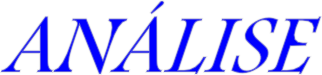 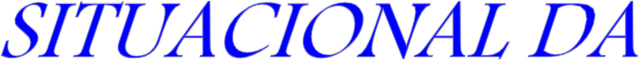 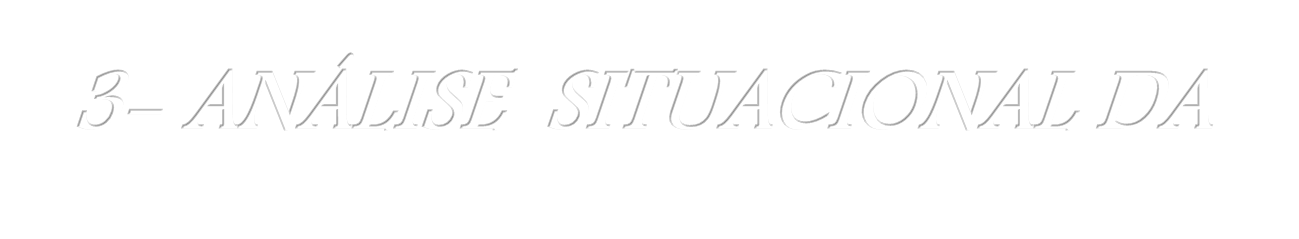 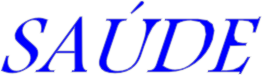 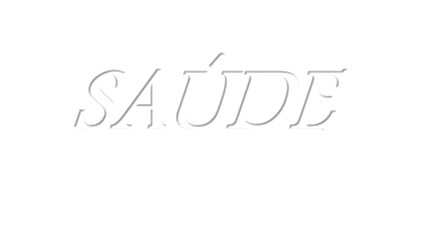 O modelo de Atenção em desenvolvimento no Município, tem como pressuposto a busca constante pela integralidade e resolutividade na atenção à saúde de todos os cidadãos. Para  tanto  reforça  a  importância  da base populacional,  da  área  de  abrangência  ,  dos  fatores  de  risco,  das famílias e de seus sujeitos na atenção primária em saúde, promovendo uma estrutura de rede  para  os  demais  níveis  de  atenção  no  espaço microrregional, macrorregional e estadual.Como principal porta de entrada do usuário ao sistema SUS, cabe a atenção básica, acompanhar permanentemente os cidadãos e a partir dela continuar organizando o fluxo do destes entre os serviços. Portanto há que se garantir e ampliar o acesso da população às ações e  serviços  de saúde, individual e coletivamente, prezando pelo atendimento em compatibilidade com as normas técnico –científicas vigentes mais humanizado, visando controlar os problemas prioritários de saúde; estabelecer vínculo entre profissionais de saúde e população sob sua responsabilidade ; promover a realização de ações intersetoriais para o controle dos determinantes e condicionantes dos processos de saúde- doença, implementar projetos e programas de promoção à saúde.Além da continuidade do atendimento à demanda espontânea atual, que é feito com muito respeito e qualidade, as ações programáticas da equipe da Atenção Básica nos próximos anos:deverá buscar implantar um modelo de acolhimento a esta demanda mais eficiente e resolutiva;deverá buscar o reforço e ampliação aos programas de proteção e promoção da saúde, para prevenir o  surgimento  de  doenças  e outros agravos;deverá voltar sua atenção para as condições crônicas, sem contudo desprezar as condições agudas;Deverá  melhor  qualificar  a  estrutura  física,     equipamentos e humana da UBS, imprimindo mais  resolutividade  a  atenção  básica  para evitar que situações sensíveis a este nível de atenção sejam deslocadas para os níveis secundários e terciários.3.1.1.1- Unidade Básica de saúdePossui 01 UBS, dividida em dois prédios .Atende atualmente 782 famílias – 2.202 pessoas (E-SUS)Nº de Unidades de Saúde da Família: 01Nº de Unidades Básicas de Saúde Tradicionais: 01Nº de Equipes de Saúde da Família: 01Nº de Equipes de Saúde Bucal modalidade I : 01Razão entre Equipes de Saúde Bucal / Equipes de Saúde da Família: 01-01Nº de Equipes de EACS: 01Nº de Agentes Comunitários de Saúde: 06Cobertura Saúde da Família: 100%Cobertura EACS: 100 %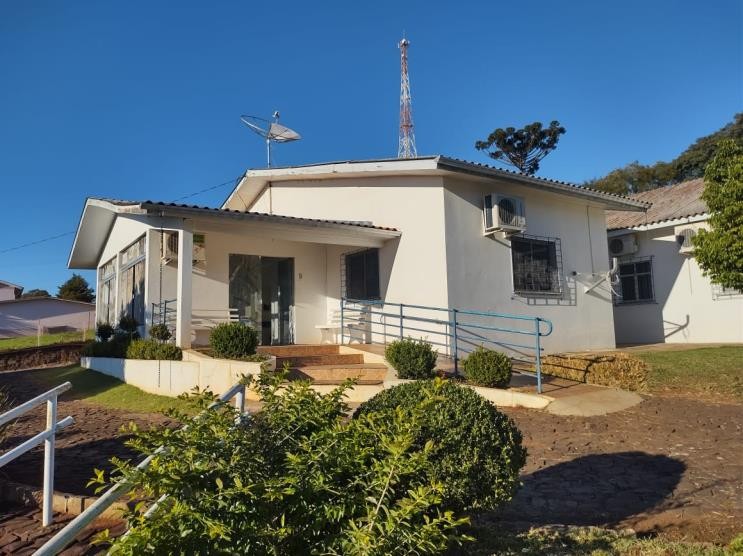 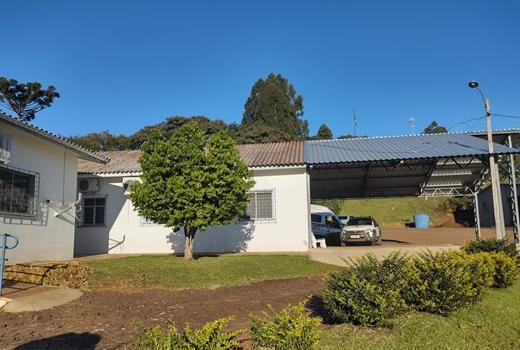 A Unidade Básica de Saúde de Paulo Bento, está estabelecida em dois prédios, um deles construído no ano de 2003 com 402, 30 m²; e o outro,  construído no ano de 2012,   com 152,49 m² na lateral do antigo a 6,55 m de distância deste. Estas duas edificações, próximas, entretanto separadas geograficamente, abrigam todas as atividades hoje..3.1.1.2- Programas e Politicas Prioritários:Ministério da SaúdeSIA-SUS, PAB fixo, Farmácia Básica Federal , Teto Financeiro Vigilância Epidemiológica, Sanitária e Ambiental, Aquisição de Equipamentos para Academia de Saúde, Gestão de Politicas de Saúde – PARTICIPA SUS, Programa de Melhoria do Acesso a Qualidade-PMAQ, PSF, PACS, , PSE, SISCAN, SINAN, , SISRCA, DIGISUS, Rede Cegonha, NASF, E-SUS, Educação Permanete (APS).Secretaria Estadual de SaúdeGestão Plena, Farmácia Básica Estadual,  PIES,  Diabetes  Melittus,  Politicas de Prevenção a Violência e uso de drogas, Distribuição de Fraldas,3.1.1.3-Ações de Saúde:A gestão Municipal definiu a Estratégia de Saúde da Família (ESF) como modelo prioritário e estratégico para a qualificação do cuidado e para a melhoria do acesso da população e de organização da atenção básica.A Atenção  Básica  é  oferecida  a  população  em  01(uma) Unidade Basica de Saúde (UBS) que trabalha com a divisão do território em seis microregiões como referência ao atendimento por meio de visitas domiciliares dos  Agentes  Comunitários  de  Saude  (ACS)  sendo  esta  a principal porta de entrada do Sistema Único de Saúde.Na Atenção Básica, estão incluídos: Estratégia de Saúde da Família, Programa  de  Saúde  Bucal,  Saúde  da  Mulher,  Saúde  da  Criança, Saúde do Adolescente, Teste do Pezinho, imunização,  Farmácia  Básica, Vigilância Ambiental, Epidemiológica e Sanitária, Controle da Hipertensão arterial e Diabetes, Prevenção de Câncer do  Colo  Uterino,  Programa  de Controle do Tabagismo, Área  de  Educação  em  Saúde,  Rede  Cegonha, Programa Saúde na Escola, E-SUS, Educação Permanente.3.1.1.4- Atividades Físicas e Práticas CorporaisAlto índice de sedentarismo na população pois não existem programas relacionados a exercícios físicos em andamento. A partir de 2014 com a construção da Academia ao Ar Livre e contratação de educador físico pelos NASF são oferecidas atividades coletivas incentivando a prática de exercícios físicos, com Grupos de Caminhada e exercícios Físicos.3.1.1.5- Atividades Profissionais de SaúdeA atenção básica em saúde é estruturada como primeiro nível de atenção e porta de entrada do sistema sendo constituída de equipe multidisciplinar, integrando e atendendo as necessidades do processo saúde- doença de toda população. Para isso, busca ampliar o acesso, a equidade, a coordenação do cuidado, o vinculo e a continuidade da atenção, assim como a integralidade, a corresponsabilização e a humanização.Desenvolvendo práticas de cuidado e de gestão democrática participativa dirigidas as populações de territórios definidos pelo trabalho em equipe, respeitando a diversidade das necessidades de saúde dos usuários.– Redes de Atenção a SaúdeRede Cegonha,  Programa  de  Controle  e  combate  ao Tabagismo,  Estratégia  de  Saúde  da  Família,  Programa  de  Saúde   Bucal, Saúde  da  Mulher,  Saúde  da  Criança,  Saúde  do  Adolescente,  Teste  do Pezinho,  imunização,  Farmácia  Básica,   Vigilância  Ambiental,  Epidemiológica e  Sanitária,  Controle  da  Hipertensão  arterial  e  Diabetes,  Prevenção  de Câncer do Colo Uterino, Área de Educação em Saúde,  Programa  Saúde  na Escola, Testes Rápidos HIV e Sífilis, Hepatite B e C, Gravidez.Alimentação e Uso dos Sistemas de InformaçãoSIA-SUS, SISCAN, SINAN, SIPNI, DIGISUS, SISRCA, SISREG, SISAGUA, SISPNCD, SINIS, , SISVAN, MÓDULO AUTORIZADOR, E-SUS, Bolsa Família;BPA; CADWEB –Cadastro Nacional de Usuários do Sistema Único de Saúde ( Cartão SUS);GAL –Gerenciador de Ambiente Ambulatorial;-Gercon- Gerenciamento  de  consultas;  MGS  –Monitoramento  da  Gestão  em   Saúde; PSE -Programa de Saúde na Escola; SCNES –Cadastro Nacional De Estabelecimentos  de  Saúde;  SIG  TAP  –Sistema  de  gerenciamento  da  tabela de procedimentos; SINAN-Sistema de Informação de Agravos de Notificações; SIPNI WEB –Sistema de Informação do Programa Nacional de Imunizações; SISCAN-Sistema de Informação do Câncer; SISNET-Sistema  de  Controle  de Envio de Lates; SIS PNCD –Sistema do Programa Nacional de Controle da Dengue;  SIST-Sistema  de  informação  em  Saúde  do  Trabalhador  ;SIVEP-DDA–Sistema de Informações de Vigilância Epidemiológica-Doenças Diarreicas Agudas; TELESAÚDE –Melhorar a qualidade e os resultados dos serviços prestados em atenção primária , através do suporte via internet aos profissionais de Saúde; Transmissor data SUS-usado para  enviar arquivos dos sistemas, AME-PROCERGS, entre outros.Programa Gerencial do Município-SAPI –Modulos em Gestão da saúde, Almoxarifado, Compras e Licitação.Atenção domiciliarSão realizadas visitas domiciliares por profissionais médicos, dentistas, enfermagem, fisioterapeutas e agentes comunitários de Saúde seguindo critérios relativos a patologia dos pacientes, idade, pós cirúrgicos, e acamados de longa permanência.Ações de Educação Permanente em Saúde DesenvolvidasCurso de Atenção Pré Hospitalar a todos os servidores da UBS;Treinamento/atualização e auditoria no Sistema operacional Sapi (Empresa System) totalizando 20hs intercaladas para todos os servidores da Secretaria Municipal de Saúde;Curso de Transportes de Passageiros;Cursos oferecidos pela 11ª CRS de atualização dos sistemas de informação dos programas;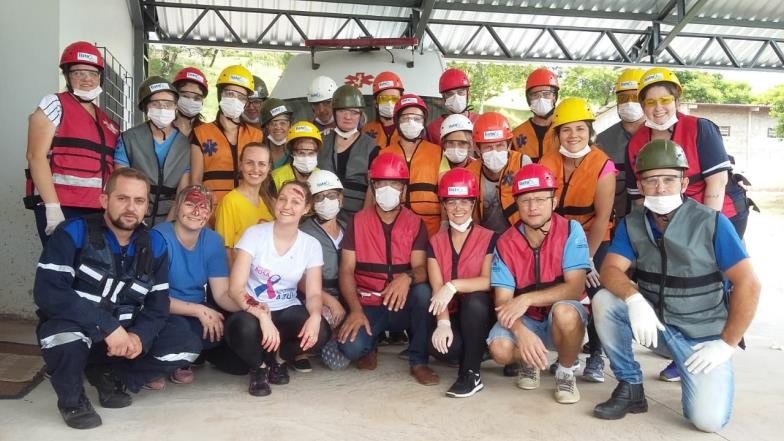 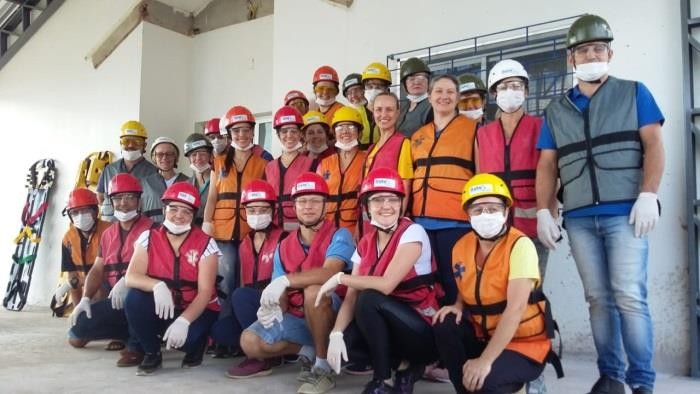 3.1.1.9	Núcleos de ApoioO Ministério da Saúde criou o Núcleo de Apoio à Saúde da Família - NASF, com a Portaria  GM  no  154  de  24  de  Janeiro  de  2008, visando apoiar a inserção da Estratégia Saúde da Família na rede de serviços e a ampliação, a abrangência e o escopo das ações de atenção básica, assim como a resolutividade, territorialização e a regionalização. O NASF deve ser constituído por equipes compostas por profissionais de diferentes áreas de conhecimento para atuarem em conjunto com os profissionais das ESF, compartilhando praticas em saúde nos territórios sob a responsabilidade das ESF, nos quais o NASF esta cadastrado. Aderido ao Progama NASF ( Núcleo de Apoio a saúde  da  Família)conforme  Resolução  nº  461/13  –  CIB  /  RS  e seu credenciamento junto ao Ministério da saúde, foram  a  equipe  para trabalhar com Matriciamento : 01 Educador Físico (20horas semanais) , 01 Nutricionista (20horas semanais) e 01 Psicólogo. (20horas semanais); 01 fisioterapeuta(20hs) num total  de  80  horas  semanais  para  trabalhar  em apoio matricial junto a equipe de ESF.– Vigilância em SaúdeA Vigilância em Saúde, definida como “análise permanente da situação de saúde da população, articulando-se num conjunto de ações que se destinam a controlar determinantes, riscos e danos à saúde de populações que vivem em determinados territórios, garantindo a integralidade da atenção” (Portaria MS 3252/2009), visa a integralidade do cuidado e deve inserir-se na construção das redes de atenção a saúde, coordenadas pela Atenção Básica.Vários desafios são colocados a Secretaria Municipal de Saúde em relação a gestão dessa área, dentre os quais a busca constante pela integração das áreas da Vigilância Epidemiológica, Promoção da Saúde, Vigilância em Saúde Ambiental, Vigilância de Saúde do Trabalhador e Vigilância Sanitária entre si e com a Atenção Básica naconstituição de redes de modo a todos cumprirem com seu papel. Também:3.1.2.1	– Vigilância SanitáriaA Vigilância Sanitária (VISA), no âmbito do SUS , tem como objetivos a prevenção, promoção e a proteção da saúde, buscando identificar qualidade, segurança e eficácia na produção, transporte, distribuição, armazenagem e comercialização de produtos e de  serviços,  inclusive  no tocante a  ambientes,  processos,  insumos  e  tecnologias  a  eles  relacionados. Os serviços e produtos de saúde são regulados pela VISA. Essas ações desenvolvidas  pelo  poder  publico,  são  caracterizadas  como  típicas  de Estado, e possuem assim, caráter essencialmente preventivo.As responsabilidades das ações de VISA são pactuadas pelos entes: federal (ANVISA), estadual e municipal. A gestão da descentralização das ações no âmbito do RS é de competência estadual, por intermédio dos Núcleos de Vigilância em Saúde - NUREVS das Coordenadorias Regionais de Saúde - CRS, por meio de cooperação, assessoramento e acompanhamento das ações municipais.A vigilância sanitária, portanto, concebida como campo de saúde coletiva, é indissociável do conjunto de ações que  integram  as políticas de saúde. Nessa dimensão, há a necessidade de articulação permanente das ações de vigilância sanitária nas distintas esferas  de governo e destas com as ações de saúde desenvolvidas no âmbito do SUS, e de adoção de práticas de saúde resolutivas, seguras, éticas e humanizadas, acompanhadas de iniciativas para a qualificação dos trabalhadores de saúde de modo a atuar no âmbito da proteção contra danos, riscos e determinantes dos problemas de saúde que afetam a população.O atual desafio da VISA Municipal, é a promoção da saúde com o desenvolvimento de uma consciência sanitária junto a comunidade, mediante a apropriação de conhecimentos em um processo de inclusão e de educação em Saúde, que desenvolva a cidadania, a transparência  e  o controle social.Também, a construção e aprovação do plano municipal de Vigilância Sanitária como expressão de política pública suficientemente capaz de proteger e promover a saúde .e conferir-lhe efetividade, é uma tarefa desafiadora e requer um grande esforço, tanto de gestão pública, de gestão sanitária, quanto de capacidade de articulação entre os diversos organismos da economia e da saúde, da esfera pública e da sociedade civil. Num esforço conjunto, em prol da qualidade de vida da população e por meio de ações apoiadas em normativa jurídicas, técnicas e cientificas, entendendo sempre que a parceria com a sociedade é fundamental para a concretização de todas as ações, e também as de VISA.Neste contexto , deve-se entender também como desafio, na pauta das ações de Vigilância, o desenvolvimento de atividades de educaçãopara a saúde, de democratização da informação, de transparência  e  da escuta da sociedade, de modo a possibilitar o incremento da consciência sanitária coletiva.Por fim, há que se da Saúde ressaltar como outro desafio na vigilância sanitária, a sua função reguladora, que é muitas vezes vista, equivocadamente, como um entrave à produção local. Sendo então, importante conscientizar a todos que o papel regulador, adequadamente conduzido, se constitui em um instrumento de promoção da qualidade dos produtos e serviços, e que por consequência, poderá, inclusive, promover o reconhecimento pela comunidade, deste diferencial como contribuição para o desenvolvimento local.A resolutividade almejada das ações de Vigilância Sanitária no Município, com vistas a  promoção  e  a  proteção  da  saúde,  implica,  portanto na organização da Secretaria Municipal de modo a  implementar  estratégias para a gestão do risco sanitário, que está implícito em  todo  o  ciclo  de produção, circulação e consumo de  bens,  assim  como  na  prestação  de serviços de saúde, na educação para a saúde e nos ambientes  de  vida  e trabalho.3.1.2.2- Vigilância de Saúde do TrabalhadorNa área de Saúde do Trabalhador, o principal desafio encontra-se na implementação permanente do cuidado e do registro especifico de ações voltadas a Saúde do trabalhador na  Atenção  Básica  do  município,  neste sentido anualmente é  assinado  convênio  com  o  Centro  Regional  de Referencia Regional  em  Saúde  do  Trabalhador  do  Alto  Uruguai  –  CEREST- AU com sede no município  de  Erechim  com  a  finalidade  de  cooperação técnica e estabelecimento de ações conjuntas visando o desenvolvimento de ações em saúde do trabalhador.- Vigilância EpidemiológicaO município realiza ações de Vigilância Epidemiológica que incluem notificações e acompanhamentos de agravos que possam gerar surtos, epidemias, acidentes com animais peçonhentos, agrotóxicos, violência, COVID- 19, entre outros.Dentre os programas que são alimentados destaca-se: SINAN, RINA E-SUS VE, SIPNI.– ImunizaçõesO setor de imunizações possui uma sala de vacinas equipada,com aplicação diária de vacinas fornecidas gratuitamente e disponibilizadas através do Ministério da Saúde. Os pacientes ou acompanhantes são orientados quanto as possíveis reações pós-vacinais e a data de retorno para aplicação das seguintes doses, com aprazamento na carteira de vacinação individual e cartão espelho que permanece na Unidade de Saúde.A Secretaria de Saúde possui sistema de informatização próprio, além do SIPNI e E_SUS VE, aonde  são  registradas  as  doses aplicadas de vacinas para cada paciente.Durante as campanhas de rotina a equipe visita as comunidades e domicílios do interior e sede para que consiga atingir as metas pactuadas, garantindo a imunização e bem estar da população. Disponibilizam-se os seguintes tipos de vacinas:BCG;HEPATITE B;PENTAVALENTE;VIP, VOP;TRÍPLICE VIRAL E BACTERIANA;PNEUMOCÓCICA;MENINGOCÓCICA;INFLUENZAE-H1N1;RAIVA;HPV;COVID -193.1.2.5-Vigilância AmbientalA Vigilância ambiental realiza ações de prevenção e combate aos mosquitos borrachudos e Aedes Aegypti com palestras, distribuição de material educativo e informativo, coleta de lixo de rios e córregos e distribuição de Larvicida Biológico com orientação e acompanhamento na aplicação do mesmo.Regularmente são alimentados os sistemas de informação, feito o acompanhamento de armadilhas e pontos estratégicos e visitas domiciliares. Realiza-se ainda a inspeção de imóveis para fornecer a certificação de liberação do local de depósito de esgoto.3.1.2.6- Vigilância da Água -A Vigilância da Qualidade da Água para Consumo Humano (VIGIAGUA) consiste no conjunto de ações adotadas continuamente pela autoridade de saúde publica para garantir a população o acesso a água em quantidade suficiente e qualidade compatível com o padrão de portabilidade estabelecido na legislação vigente (Portaria MS no 2914/2011), como parte integrante das ações de prevenção de riscos a saúde e agravos transmitidospela água e de promoção saúde, previstas no Sistema Único de Saúde - SUS.3.1.2.7- Promoção da Saúde Academias de saúdeVisando a necessidade de integração e continuidade das ações/cuidados de Atenção Básica e Vigilância em Saúde,  Promoção  da Saúde e Prevenção de Doenças e Agravos Não Transmissíveis, o Ministério da Saúde criou o Programa Academia da Saúde., conforme portaria nº 1.401, de 15 de junho de 2011 que institui no âmbito da Política Nacional de Atenção Básica , o incentivo para construção de Polos da  Academia  da Saúde, espaços físicos para a orientação de práticas corporais e atividades físicas , lazer e modos de vida saudáveis.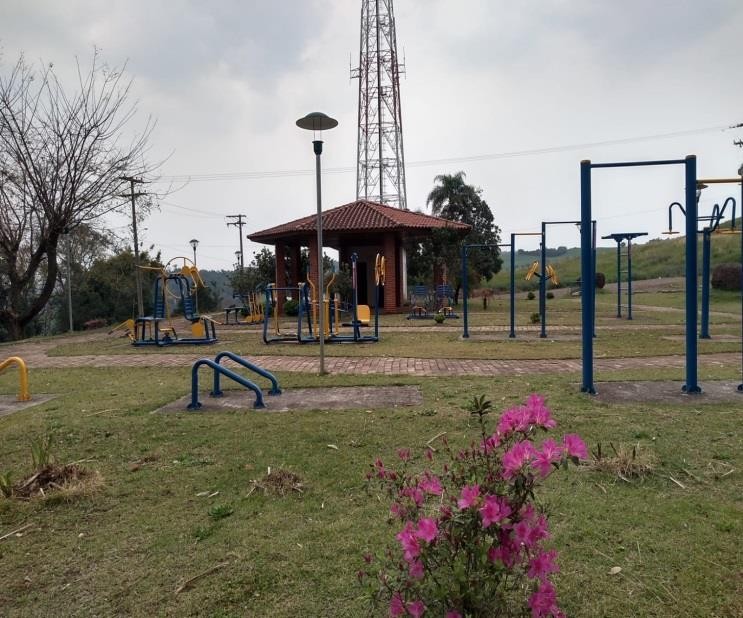 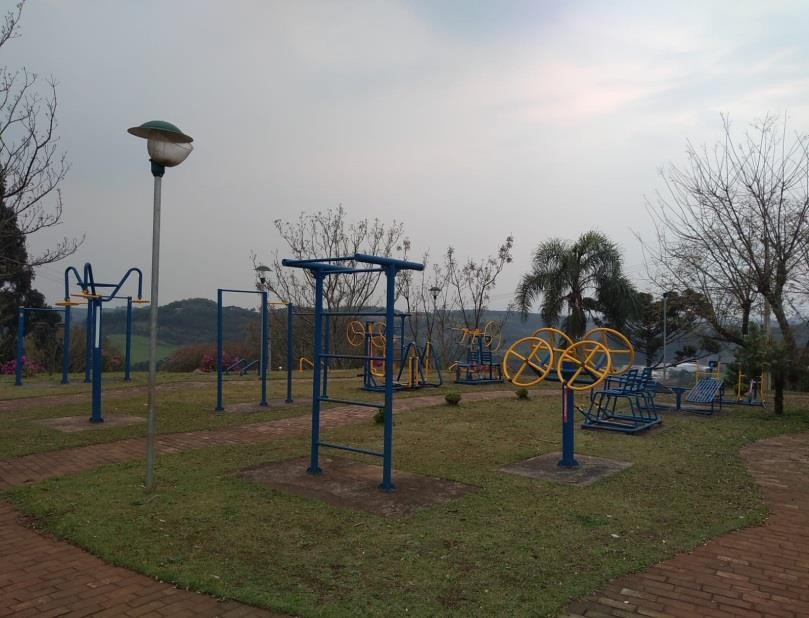 3.1.3- Assistência Ambulatorial especializadaAtenção Ambulatorial e Especializada é um dos componentes necessários a constituição das Regiões de Saúde. No processo de redesenho as regiões de saúde no Estado, um conjunto de procedimentos foi definido como elenco mínimo da atenção ambulatorial especializada: consulta médica de cardiologista, gastroenterologista (para assistência as hepatites), pneumologista (para assistência a tuberculose), gineco-obstetra e mastologista, cirurgião geral e oncológica, cirurgia ambulatorial de media complexidade; ações na especialidade de traumato–ortopedia (consulta medica de traumato-ortopedista, atendimento ortopédico, cirurgias de mediacomplexidade e internação clinica para tratamento do sistema osteomuscular), serviços com habilitação para realização de laqueadura tubária e vasectomia e serviços de apoio diagnostico, como exames de laboratório clinico, cito anatomopatológico, radiologia (destacando-se a mamografia), ultrassonografia e tomografia, ressonância magnética.As ações e serviços que visarem atender aos principais problemas de saúde e agravos da população, cujas praticas clinicas demande disponibilidade de profissionais especializados uso de recursos tecnológicos de apoio diagnostico e terapêutico, e exames de maior complexidade da Atenção Secundaria e Terciaria serão encaminhados pelo Sistema Único de Saúde através da Coordenadoria Regional de Saúde (Sistemas SISREG) e através da Contratualização das demandas do município com os Prestadores habilitados e estruturados para dar suporte às necessidades de tratamento e reabilitação.A atenção secundaria e terciaria é caracterizada por serviços ambulatoriais e hospitalares com diferentes densidades tecnológicas para realização de ações especializadas inexistentes no município. A crescente prevalência das doenças crônicas não transmissíveis, assim como de suas complicações, reflete-se em mudanças no padrão de utilização dos serviços de saúde, com o consequente aumento de gastos e da necessidade por serviços da atenção secundaria e terciaria. Essa modificação no perfil de necessidade da assistência tem impacto importante na maneira como se da a organização dos serviços de saúde da SMS para atender a população do município, visto necessitarem todos de encaminhamentos para as referencias das especialidades.Serviços dos Profissionais de Saúde Central de EspecialidadesEXAMES:O nível secundário da assistência tem sido muito sacrificado no SUS, com uma oferta muito insuficiente a demanda do município. A garantia de acesso da população às ações e aos serviços de saúde nesse nível de atenção necessita portanto de aporte de recursos do município para ampliar e garantir a realização dos exames de analises clinicas e patológicas e também de outros de apoio diagnostico.Exames Especializados nas áreas de:Análises Clinicas (206 exames laboratoriais) Laboratório Proanálise (exames laboratoriais pagos pela PM Paulo Bento)Cardiologia ( Ecocardiograma c/ Dopler, Ecodopler de Carótidas, Ecodopler de membro arterial venoso, Ecodopler Vertebrais, Ecocardiograma de stress farmacológico,	Ecodiagrama	Transesofágico, Eletrocardiograma com Holter 24 h, Tilt Test);Otorrinolaringologista:(Nasofribrolaringoscopia, Endoscopia Nasal, Videolaringoscopia);Pneumologia  (Espirometria,  Medida  de  Difusão Monóxido Carbono, Pletismografia, Teste de Broncoprovocação  com  Metacolina,  Caminhada  de   6 min, Pressão Respiratória Máxima);Fonoaudiologia: Audiometria Tonal e Vocal, Impedanciometria, Identidade de  Ruido,  Testes  de Prótese Auditiva;Medicina Nuclear: Cintilografias Cerebral, Hepática, Mamária, Óssea, Pulmonar, Renal e de Tireóide;Oftalmologia: Biometria Ultrassônica, Campo Visual, Curva Tencional, Mapeamento de retina, Retinografia, Ceratoscopia Computadorizada);Imagem por Ressonâncias (Angio- ressonância Carótidas, e Cerebral, Ressonância Coração, Coluna Cervical, Lombo sacra. Toráxica, Abdômen Superior, ATM, Bacia/Pélvis, Cotovelo, Punho, Coxo-femoral, Crânio, Joelhos, Ombros, Plexo braquial, Tórax, Tornozelo/Pé)Imagem por Ecografias (Obstétrica com dopler, Translucência Nucal, Articulações, Craniana, Abdominal Superior, Abdominal Total, Pélvica, Hipocôndrio, Próstata, Transvaginal, Mamária, Aparelho rinário, Globo ocular, Hepática, Testicular, Tireóide, Ecodopler Venoso e Arterial, Tórax);Tomografias (Abdominal Superior e Total, Articulações, Coluna, Crânio, Tórax, extremidades, Renal);Biópsias (por Tomografia e por Ultrassom, para esteriotaxia por mamografia);Eletroneuromiografias  (membros  superiores  e inferiores);Hemodinâmica (Arteriografia Cerebral e Periférica);Cardiotocografia.Esta oferta complementar  de  exames  contratados  e comprados, ampliam os exames ofertados pelo SUS, PPI, ou pelo envio ao Laboratório Central de Saúde Pública da Secretaria de Estado  da  Saúde  - LACEN, é adequada e compatível  com  o  perfil  de  quantitativo  local, garantindo assim, aos usuários o acesso ao  apoio  diagnostico  ampliado gratuito.Quanto a rede complementar de serviços de Consultas especializadas os pacientes são encaminhados a Central de Especialidades, Hospital São Roque - Getúlio Vargas, ACHA - Aratiba ou encaminhamentos para desconto nos valores praticados em consultas particulares.Quanto ao apoio terapêutico a UBS disponibiliza uma unidade de fisioterapia, com duas profissionais fisioterapeutas, comatendimentos internos e a domicilio para tratar de sua grande demanda na área.Nos serviços de Assistência à Saúde, além das consultas médicas de Atenção Básica e Especializadas, atendimentos ambulatoriais e individualizados, visitas domiciliares, pequenos procedimentos, dispensação de medicamentos e encaminhamentos as especialidades médicas e exames via Sistema Único de Saúde, é ainda oferecida a população o acesso gratuito a :Consultas Especializadas em Psiquiatria, Dermatologia, Gastroenterologista, Proctologista, Urologista, Traumato-ortopedista, Otorrinolaringologista, Cardiologia, Oftalmologia, Bucomaxilofacial, Vascular, Cirurgia Geral e Oncológica, Mastologia;Convênios com Hospital São Roque de Getúlio Vargas para internações, exames, consultas especializadas  e  cirurgias  eletivas com complementação financeira.	Convênio com Hospital São Judas Tadeu de Jacutinga para consultas urgência e emergência, internações 24 hs ou mais, pequenos procedimentos;Convênio com Banco de Sangue;Convênio com Hospital ACHA de  Aratiba  para  realização  de  Cirurgias de Catarata, consultas e exames em oftalmologia.Laboratórios de Análise Clínica e patologia Laboratório Brondani ( exames laboratoriais SUS) Laboratório Pró – Análise – ( exames laboratoriais) Medicina Diagnóstica ( patologia clínica)Pró – Vida ( patologia clínica)Fundação Hosp. Sta. Terezinha ( exames laboratoriais , patologia clínica)Centros de ReferênciaO Hospital referência é a Fundação Hosp. Santa Terezinha, onde são realizados todos os atendimentos clínicos, cirúrgicos , e exames complementares , quimioterapia, radioterapia. Os encaminhamentos de consultas para o setor de oncologia são realizados pelo município através de solicitação médica e a marcação pelo sistema de Regulação (SISREG).Também usa- se o Hospital São Roque para procedimentos cirúrgicos eletivos, internações em Psiquiatria, consultas e exames especializados.Serviços de Atenção a Transtornos Decorrentes do Uso e Abuso de Substâncias PsicoativasOs encaminhamentos são realizados através de laudos de referência e contra referência enviados a 11ª Coordenadoria Regional de Saúde , os  quais destina a vaga para desintoxicação em três locais : Hospital São Roque /Getúlio	Vargas	,	Hospital	Comunitário	/	Nonoai,	Associação	Hospitalar Marcelinense/ Marcelino Ramos.Assistência Hospitalar Hospital RegionalFundação Hospitalar Santa Terezinha , Hospital São Roque, Hospital São Judas Tadeu de Jacutinga.Regulação, Autorização e ControleA regulação das AIHs é realizada por um profissional administrativo da secretaria , este autoriza e digita as AIHs conforme demanda dos hospitais , e as cirurgias são digitadas no módulo e  liberadas  com  antecedência.  O controle é realizado através da 11ª CRS ( Estado).Assistência em Urgência e Emergência Pronto AtendimentoO pronto atendimento 24 horas, se constitui como porta de entrada dos eventos de urgência e emergência na Fundação Hospitalar Santa Terezinha em Erechim. Para isto conta com uma estrutura de médicos plantonistas, com disposição nas áreas cirúrgicas, ginecológica/obstétrica, pediátrica e anestesiológica. A assistência oferecida é basicamente pública, sendo financiada pelo SUS e complementada pelos convênios mantidos pelo município .Assistência FarmacêuticaA Assistência Farmacêutica é definida pela Resolução nº 338, de maio de 2004 como conjunto de ações voltadas à promoção, proteção e recuperação da saúde, tanto individual como coletiva, tendo o medicamento como insumo essencial e visando ao acesso e ao seu uso racional. Deve atuar de modo a garantir a disponibilidade regular e oportuna de medicamentos , organizando as atividades de seleção, programação, aquisição , armazenamento, distribuição e dispensação, os serviços farmacêuticos funcionam também como ponto de atenção , com foco nos usuários .3.1.6.1- Assistência BásicaA Assistência Farmacêutica constitui uma politica pública inserida no SUS, voltada para a garantia do acesso e do uso racional de medicamentos necessários a assistência integral a saúde. Como uma política transversal, a Assistência Farmacêutica desempenha um papel fundamental nas redes deAtenção a Saúde (RAS), atuando  de  forma  articulada  e  integrada  com  os programas e serviços de saúde.Nesse   sentido   a   assistência   Farmacêutica   do     Município   buscagarantir a disponibilidade regular e oportuna de medicamentos, organizando as atividades  de  seleção,  programação,  aquisição,  armazenamento, distribuição e dispensação, buscou também,  a  contratação  por  concurso público de profissional farmacêutico, a oferta de serviço  como  ponto  de atenção, com foco nos usuários, onde se deseja proporcionar  o acompanhamento  farmacoterapêutico  e  a  educação  em  saúde,    promovendo e ampliando o autocuidado e  a  adesão  aos  tratamentos  propostos,  e realizando ações de farmacovigilância com o manejo de riscos associados ao uso de medicamentos.Os itens constantes no Almoxarifado da farmácia ultrapassam a oferta de básicos apenas, oferecendo gratuitamente também medicamentos controlados, psicoativos, anti hipertensivos e para diabetes, antibióticos, antinflamatório, entre outros. A dispensação é feita pela farmacêutica responsável e obedece as normas de vigilância quanto a exigência de receituários médicos.O desafio municipal é:formular a Política de Assistência Farmacêutica do Município, coordenando e desenvolvendo ações voltadas a ampliação do acesso a insumos e a medicamentos eficazes e seguros, tendo em vista a integralidade desta atenção ao promover o seu uso racional.promover uma reestruturação em sua política de assistência farmacêutica, incluindo nela a atenção , pois persiste ainda, uma visão equivocada de que a provisão de medicamentos resolve todos os problemas de atenção à saúde. Nesse sentido faz-se necessário que a SMS aprimore cada vez mais sua política municipal de assistência farmacêutica, implementando-a em toda a sua concepção , de maneira a contemplar todas as atividades:a criação do REMUNE, a seleção de medicamentos, a programação, a aquisição, o armazenamento, a distribuição, a garantia de uma boa utilização dos medicamentos, a educação dos usuários ao  uso  racional destes e a atenção farmacêutica.Aquisição de medicamentos no município é feita através de licitações que são realizadas semestralmente na forma de pregão presencial. As empresas distribuidoras participantes das licitações e os laboratórios fabricantes de medicamentos são avaliados quanto as boas práticas e seus devidos registros.A seleção dos medicamentos para a Assistência básica é baseada na Relação Nacional De Medicamentos ( RENAME) .Ainda na farmácia são recebidos os medicamentos repassados pelo Ministério da Saúde que fazem parte do Componente Estratégico, como as insulinas e os contraceptivos, o Oseltamivir (Tamiflu).Relação Municipal de Medicamentos:MEDICAMENTOS NÃO BÁSICOSMEDICAMENTOS BÁSICOS3.1.5.2- Assistência EspecializadaO Componente Estratégico da Assistência Farmacêutica inclui os medicamentos utilizados para o tratamento de um grupo de agravos específicos, agudos ou crônicos, contemplados em programas do Ministério, com protocolos e normas estabelecidas. São financiados e adquiridos pelo Ministério da Saúde e distribuídos aos estados ou  municípios,  de  acordo com previsão de consumo, sendo a sua distribuição de responsabilidade das duas instancias. Constituem Programas de saúde estratégicos: Controle da Tuberculose, Controle da Hanseniase, DST/AIDS, Endemias Focais, Sangue e Hemoderivados, Alimentação e Nutrição, Controle do Tabagismo.Para o tratamento de doenças de prevalência não contempladas nos programas de saúde do Ministério da Saúde, o Estado definiu um grupo de medicamentos a ser dispensado em caráter especial, financiado com recursos do tesouro estadual, conforme Portaria SES/RS no 670/2010. O Componente Especializado da Assistência Farmacêutica (CEAF), regulamentado por meio da Portaria GM/MS no 2.981 de 26 de novembro de 2009 e integrado por um elenco de medicamentos cujas linhas de cuidado estão definidas em Protocolos Clínicos e Diretrizes Terapêuticas (PCDT). São medicamentos de alto custo, financiados pelo Ministério da Saúde e pelas Secretarias Estaduais de  Saúde. No Estado, os medicamentos do Componente Especializado e do grupo de medicamentos a ser dispensado em caráter especial ocorrem no município de residência dos usuários, por meio das farmácias municipais.O acesso aos medicamentos do  Componente  Especializado ocorre mediante a abertura de expediente administrativo pelo responsável designado no município, onde deve conter documentos e exames que comprovem a doença e que atendam aos critérios de inclusão estabelecidos. Após essa etapa, os documentos são avaliados por uma equipe técnica, observando-se os critérios dos Protocolos Clínicos e Diretrizes Terapêuticas. Comprovada a doença, a necessidade do tratamento e a adequação ao PCDT, a solicitação do medicamento e deferida e disponibilizada ao usuário através da Farmácia na UBS.O acesso aos medicamentos do Componente Especializado ocorre mediante a abertura de processo administrativo no município, após o paciente passar por consulta médica especializada. Os processos são digitados e  digitalizados  no sistema AME ( Administração de Medicamentos do Estado) pelos profissionais autorizados, neles são anexados os documentos e exames que  comprovem,  a doença e que atendam aos critérios de inclusão estabelecidos nos Protocolos Clínicos e Diretrizes Terapêuticas. Após está etapa os documentos são validados através  do  sistema e enviados  para  avaliação  da equipe  técnica de  Porto  Alegre, e quando deferida é disponibilizado o medicamento ao usuário , sendo que esta etapa demora em torno de 30-40 dias .Os medicamentos são recebidos pela 11ª Coordenadoria Regional de Saúde em Erechim e distribuído para o município, que é responsável pela dispensação desses medicamentos.Quando o medicamento do componente especializado não fizer parte da lista de processos administrativos , o próprio Sistema AME , sugere outras opções a serem substituídas pelo médico, evitando assim a abertura de um processo judicial.3.1.7- Práticas Integrativas e ComplementaresNão possui ainda, mas entende como importante a inclusão destas práticas nos programas desenvolvidos, principalmente a Fitoterapia, Reiki, entre outros.3.2	– Análise em relação  à Gestão em SaúdeA Secretaria Municipal de Saúde está implantando uma novo modelo organizacional que busca o desenvolvimento institucional para ampliar sua capacidade de gestão, criar a cultura da decisão colegiada, do planejamento e de avaliação.– Participação SocialCom a publicação do Decreto Presidencial 7.508/2011, cada vez se torna mais importante ampliar os espaços de participação social, tendo em vista contribuir para a promoção da equidade e do desenvolvimento de praticas de gestão coletivas. Neste intuito a gestão municipal incentiva a participação da comunidade no processo de formulação, acompanhamento e de fiscalização das políticas de saúde do Município através :3.2.1.1- Conselho Municipal de SaúdeA participação da comunidade no SUS Municipal vem funcionando parcialmente à contendo, pois embora exista a participação e controle da população por representação no Conselho Municipal de Saúde, a participação ainda é pouco representativa. As  resoluções  do  CMS vêm sendo observadas pela gestão municipal, mas se faz necessário uma maior participação das lideranças comunitárias e a capacitação destes conselheiros para o exercício de sua função e o êxito do Controle Social na política pública de saúde do município.O desafio municipal para o fortalecimento da participação e do controle social fica demonstrada:pela manutenção no Orçamento Municipal de recursos financeiros para o Conselho Municipal de Saúde –CMS em rubrica própria,pela realização regular de reuniões do CMS;- pela garantia de continuidade na realização de Conferências Municipais de Saúde,pela realização de reuniões nas comunidades como fóruns ampliados de participação social;Atualizar a legislação que criou o CMS para atualizar as suas representações.O Conselho Municipal de Saúde foi instituído em de  22/02/2001, através da Lei Municipal nº 007/2001.Em 24/09/2002, através da Lei municipal nº 167 foram alterados os incisos I e II e o caput do artigo 5º da Lei Municipal nº 007, de 22  de fevereiro de 2001, passando para as seguintes redações:"Art. 5º O Conselho Municipal de Saúde será constituído por 20 (vinte) Conselheiros Titulares e respectivos Suplentes, com mandato de 02 (dois) anos, podendo ser reconduzido por mais um ano tendo a seguinte composição:I - Representantes do Governo:Secretaria da Saúde e Meio AmbienteSecretaria da Educação, Cultura, Desporto e Turismo.Secretaria de Administração e PlanejamentoSecretaria de Agricultura e Fomento EconômicoSecretaria Municipal da FazendaSecretaria Municipal de Obras, Habitação e TrânsitoBrigada MilitarProfissionais da SaúdeEMATER/ASCAREscola Estadual Coronel Raul Barbosa II - Representante dos Usuários:Associação dos Moradores de Paulo BentoAssociação dos Moradores de ChapadãoAssociação dos Moradores de GramadoAssociação dos Moradores de São João GiaretaEntidades ReligiosasSindicato dos Trabalhadores RuraisASMUVER - Associação do Grupo ConviverAssociação da Terceira IdadeCTG Amigos do Rio Grande; eEsporte Clube Arsenal.O CMS é um órgão deliberativo paritário, constituído por 20 (vinte) Conselheiros titulares e seus respectivos suplentes, tendo a seguinte composição:50% de entidades de usuários,25% de entidades dos trabalhadores de saúde,25% de representação do governo e de prestadores de serviços privados conveniados, ou sem fins lucrativos.O Conselho Municipal de Saúde tem como objetivo assessorar a administração com orientações, planejamento, interpretação e fiscalização de sua competência.-Audiência PúblicaSão realizadas para apresentar a prestação de contas, quadrimestralmente .-Termos de Compromisso, Pactos, Relatórios de GestãoOs compromissos assumidos pelos gestores, visam qualificar as ações, enquanto política de saúde pública. As diretrizes e os investimentos previstos para os próximos quatro anos, expressos no Plano Plurianual e Lei de Diretrizes Orçamentárias, reforçam o compromisso de melhorar a qualidade dos serviços prestados a população. As ferramentas DIGISUS, SIOPS, MGS bem como o acompanhamento da aplicação dos recursos e da execução financeira ,são os instrumentos utilizados para controlar, avaliar e monitorar o planejamento da saúde no município.3.2.1.4-  Fundo Municipal de SaúdeLei de criação de nº 006\2001Data da criação: 22 de fevereiro de 2001.Na estrutura administrativa o  Fundo  Municipal  de  Saúde está vinculado a Secretaria Municipal de saúde, sendo ordenador das despesas o(a) Secretário(a) Municipal de Saúde . A contabilidade do Fundo é incorporada a contabilidade geral da Prefeitura e a competência de aplicação do recurso é da Secretaria Municipal de Saúde sendo o processamento das despesas efetuado na mesma.Art. 1º - Fica instituído o  Fundo  Municipal  de  Saúde  (F.M.S.) que tem por objetivo criar condições financeiras e de gerência dos recursos destinados ao desenvolvimento das ações  de  saúde,  executadas  ou coordenadas pela Secretaria Municipal de Saúde, que compreendem:– o atendimento à saúde universalizado, integral, regionalizado e hierarquizado;- a vigilância sanitária;- a vigilância epidemiológica e ações de saúde de interesse individual e coletivo correspondente;- o controle e a  fiscalização  das  agressões  ao  meio ambiente, nele compreendido  o  ambiente  de  trabalho,  em  comum  acordo com as organizaçõescompetentes das esferas federal e estadual.Artigo 2°O Fundo Municipal de Saúde é vinculado diretamente à Secretaria Municipal de Saúde.Art. 3º - São atribuições do Secretário Municipal de Saúde:- gerir o Fundo Municipal  de  Saúde  e  estabelecer  política  de aplicação de seus recursos em conjunto com o Conselho Municipal de Saúde (C.M.S.);- acompanhar, avaliar e decidir sobre a realização das ações previstas no Plano Municipal de Saúde;- submeter ao Conselho Municipal de Saúde (C.M.S.) o plano de aplicação a cargo do Fundo, em consonância com o Plano Municipal de Saúde e com a Lei de Diretrizes Orçamentárias;-	submeter	ao	Conselho	Municipal	de	Saúde	(C.M.S.)	as demonstrações mensais de receita e despesa do Fundo;encaminhar à contabilidade geral do Município as demonstrações mencionadas no inciso anterior;subdelegar competência aos responsáveis pelos  estabelecimentos deprestação de serviços de saúde que integram a rede Municipal;assinar cheques com o responsável pela Tesouraria, quando for o caso;VIII - ordenar empenhos e pagamentos das despesas do Fundo;IX-	firmar	convênios	e	contratos,	inclusive	de	empréstimos, juntamentecom o Prefeito, referentes a recursos que serão administrados pelo Fundo.3.2.1.5- Conferência Municipal de SaúdeA IV Conferência Municipal de Saúde de Paulo Bento convocada pelo Decreto nº 2547, de 21 de março de 2019, foi realizada no dia 03/04/2019, na cidade de Paulo Bento e teve os seguintes objetivos:	Debater o tema da Conferência com enfoque na saúde como direito e na consolidação do Sistema Único de Saúde (SUS);Pautar o debate e a necessidade da garantia de financiamento adequado e suficiente para o SUS;Reafirmar, impulsionar e efetivar os princípios e diretrizes  do SUS, para garantir a saúde como direito humano, a sua universalidade, integralidade e equidade do SUS, com base em políticas que reduzam as desigualdades sociais e territoriais, conforme previsto na Constituição Federal de 1988, e nas Leis n.º 8.080, de 19 de setembro de 1990 e nº 8.142, de 28 de dezembro de 1990;Mobilizar e estabelecer diálogos com a sociedade brasileira acerca da saúde como direito e em defesa do SUS;Fortalecer a participação e o controle social no SUS, com ampla representação da sociedade em todas as etapas da 16ª Conferência Nacional de Saúde;Avaliar a situação de saúde, elaborar propostas a partir das necessidades de saúde e participar da construção das diretrizes do Plano Plurianual - PPA e dos Planos Municipais, Estaduais e Nacional de Saúde, no contexto dos 30 anos do SUS;Aprofundar o debate sobre as  possibilidades  sociais  e  políticas  de barrar os retrocessos no campo dos direitos sociais, bem como da necessidade da democratização do Estado, em especial as que incidem sobre o setor saúde.Debater e construir uma proposta de gestão que unifique o Sistema Único de Saúde;No relatório final consta os seguintes itens:Aspectos FacilitadoresMaior promoção e visibilidade à sociedade sobre a função do controle social na saúde através do CMS;Apresentou a comunidade os aspectos administrativos e financeiros que interferem diretamente na boa gestão do SUS;Metodologia de trabalho desenvolvida em condições de entendimento adequados a realidade do público desta Conferência.Boa	cobertura	e	divulgação	da	Conferência	pelos	meios	de comunicação;Boa participação da sociedade (governo, trabalhadores, prestadores de serviços) na Conferência.Aspectos DificultadoresO entendimento, por parte de muitos participantes, de que para ascoisas funcionarem o exemplo precisa " vir de cima", em detrimento do compromisso individual  de  representação  democrática,  independentemente de ser conselheiros municipal de saúde;O entendimento de que a Saúde como Direito também depende  de atitudes proativas da comunidade;O grande número de propostas a serem analisadas por orientação do CMS;A complexidade de alguns temas frente o desconhecimento da comunidade sobre diversos aspectos legais relacionados a gestão e o financiamento do SUS;O município de Paulo Bento realizou sua 3ª Conferencia de Saúde, aonde a população pode discutir e levar suas propostas a fim de melhorar a qualidade do sistema único de saúde. O evento foi de grande importância e esperamos que cada vez mais o sistema qualifique-se para garantir acesso de qualidade aos usuários.Devido a  Pandemia  do  Novo  CORONAVÌRUS  a  realização  da  V  Conferência foi prorrogada até o 1º semestre de 2022, caso as condições sanitárias nacionais e locais  permitam  conforme  o  Manual  disponibilizado  pelo Conselho Nacional de Saúde.3.2.1.6 - Planos Municipais da saúdeO último Plano Municipal de Saúde elaborado refere-se ao ano 2018/2021.3.2.1.7- Regiões de SaúdeO Rio Grande do Sul está dividido em trinta Regiões de Saúde (Resolução CIB no 555/2012), distribuídas nas 19 Regiões Administrativas da Secretaria Estadual da Saúde. Entende-se por Região de Saúde o “espaço geográfico continuo constituído por agrupamentos de Municípios limítrofes, delimitado a partir de identidades culturais, econômicas e sociais e de redes de comunicação e infraestrutura de transportes compartilhados, com a finalidade de integrar a organização, o planejamento e a execução de ações e serviços de saúde” (Decreto Presidencial no 7.508/2011).A organização do território regional foi realizada com  a finalidade de desencadear um processo de gestão coletiva e incentivar o planejamento regional. Isto tudo em sintonia com a necessidade de fazeravançar a construção de estratégias de governança regional, o principio da descentralização da gestão do SUS e a ampliação da participação social no processo de tomada de decisão sobre as políticas de saúde locais.A região de  Saúde  da  qual  fazemos  parte,  Região  16, contempla ações  e  serviços  de  atenção  básica,  urgência  e  emergência, atenção psicossocial, atenção ambulatorial especializada e hospitalar,  e vigilância em saúde, contando com uma  Comissão  Intergestores  Regional  – CIR, responsável pelo  planejamento  e  pactuação  regional.  Fazem  parte  dela ao todo 33 (trinta e três) Municípios abrangendo o atendimento a uma população total de aproximadamente 230.814 ( Duzentos  e  trina  mil, oitocentos e quatorze ) habitantes.3.2.3-InfraestruturaAlém dos prédios e equipamentos utilizados para atendimento dos usuários SUS no município, a Secretaria conta ainda com uma frota de veículos:01 Ambulância ano 2011;01 veículo Van 16 lugares ano 2013;01 carro 07 lugares ano 2015;01 veículo 05 lugares ano 2013;01 veículo 05 lugares ano 2014;01 veiculo 05  lugares ano 2014 (Vig. Sanitária);02 veículos 5 lugares anos 2017 e 2018;Quanto a infraestrutura de rede telefônica o  município,  no todo, apresenta algumas dificuldades de acesso a rede fixa e móvel, se refletindo também na qualidade sinal necessária a um melhor acesso a internet e ligações telefônicas que em alguns momentos fica com baixa cobertura.Recursos Humanos:Equipamentos(balanço patrimonial (anexo relatório)Informações em SaúdeDentre as funções dos sistemas de saúde, a mais inequívoca é o da informação. A Constituição Federal e as Leis Orgânicas da Saúde orientam no sentido do direito à informação que a população tem sobre seu estado de saúde , bem como dos condicionantes e determinantes do processo saúde e doença.Outro desafio a ser enfrentado nestes próximos  anos,  diz respeito a busca pela qualidade desejada na informação em saúde, que manifestada como informação e formação de cidadania, necessita ser proporcionada com mais eficácia em três dimensões:na qualificação da demanda por saúde a partir da exigibilidade dos direitos por parte dos cidadãos;na qualificação da oferta de serviços de qualidade aos cidadãos;na educação aonde vai se procurar desenvolver, nos cidadãos, conhecimentos, atitudes, hábitos e valores capazes de promover a sua própria saúde.O sistema operacional da Secretaria, agregada ao Cartão Nacional de Saúde – CNS e a implantação a partir de 2014 O E-SUS nas versões Coleta de dados simplificada (CDS) e Prontuário Eletrônico do cidadão (PEC) na SMS E UBS, constituiu-se na pedra angular da gestão da informação das ações em saúde no município. A vinculação do usuário ao SUS-Municipal ocorre no momento da efetivação do seu cadastramento junto aos Agentes Comunitários de Saúde ou na própria Unidade desaúde quando do primeiro atendimento. O cadastro permite que se registre todos os atendimentos realizados para este usuário na unidade de modo que as informações em saúde tenham a aplicabilidade conceitualmente definida, com a fidedignidade e agilidade indispensáveis para que a informação “certa” esteja disponibilizada no tempo “certo” para tomada de decisão e as consequentes intervenções.A fim de atingir esta aplicabilidade eficiente há que se investir na informática como suporte para o estabelecimento de  um  sistema  mais dinâmico e eficiente à administração, tanto em  softwares  quanto  em hardwares, compatíveis com o modelo de gestão e gerência da informação na Secretaria. Seus benefícios incluirão agilidade no atendimento aos usuários; acesso facilitado a todos os setores da unidade de trabalho; melhor aproveitamento dos recursos financeiros, materiais e humanos; controle da produtividade; avaliação das ações programáticas executadas; avaliação de desempenho; controle e avaliação; regulação, auditoria; faturamento dos serviços produzidos; informações para controle  e  planejamento epidemiológico; auxiliar a referência e contra referência intermunicipal de usuários do sistema.A ampliação do acesso a mais setores ao sistema de informação deverá minimamente dar conta da coleta de dados e alimentação e envio regular de dados dos seguintes Bancos de Dados: SIM, SINASC, SINAN, SIS-HIPERDIA, SISPRENATAL, SISCOLO, SISCAM, SI-API, SIFAB,SINAVISA, SIA, SCNES e outros já mencionados.3.2.6-Educação em SaúdeO desafio da construção de um sistema público municipal de saúde com qualidade e resolutividade, que atenda às necessidades do povo paulobentense e que invista na saúde e não apenas gaste com as doenças, que saia do modelo centralizado na assistência médica e farmacêutica, que conscientize a corresponsabilidade do usuário como aspecto importante do cuidado pessoal, passa indiscutivelmente, pela qualificação da gestão, da atenção, do controle social e da educação em saúde.3.2.6.1 – Educação permanenteA Educação Permanente em Saúde (EPS) traz como marco conceitual uma concepção de trabalho no SUS como aprendizagem cotidiana e comprometida com os coletivos. Os atores do cotidiano são os principais detentores da tomada de decisão sobre acolher, respeitar, ouvir, cuidar e responder com elevada qualidade. A Educação Permanente em Saúde reconhece o cotidiano como lugar de invenções, acolhimento de desafios e substituição criativa de modelos por práticas cooperativas, colaborativas, integradas e corajosas na arte de escutar a diversidade e a pluralidade do País. Na proposta da Educação Permanente em Saúde, a mudança das estratégias de organização e do exercício da atenção, dagestão, da participação ou da formação é construída na prática de equipes, trabalhadores e parceiros, devendo considerar a necessidade de implementar um trabalho relevante, de qualidade e resolutividade. As demandas para qualificação ou especialização são demandas para a promoção de pensamento e ação. No âmbito da SGTES, a EPS representa um eixo transversal com ações próprias atendendo estratégias que envolvem a gestão e a regulação do trabalho, o provimento de profissionais, as interações entre parceiros nas políticas do trabalho em saúde e a condução de programas formativos decorrentes da composição de quadros profissionalizantes no cuidado, na docência e na mobilização de práticas pedagógicas na rede SUS. A EPS deve sempre considerar as equipes multiprofissionais que atuam no SUS, construindo a interdisciplinaridade. Voltada aos problemas cotidianos das práticas das equipes, a EPS deve se inserir no processo de trabalho, gerando compromissos entre trabalhadores, gestores, instituições de ensino e usuários, construindo o desenvolvimento individual e institucional.PLANO DE APLICAÇÃO DO RECURSOA equipe listou os problemas, elaborou objetivos e estabeleceu estratégias e metas para efetivar as propostas de transformação da realidade que se apresenta hoje no Município.Proposta 01: integra estratégias de motivação, gestão e gerenciamento da atenção básica à saúde para a equipe de profissionais e gestores em saúde do  município de Paulo Bento - RS.Esta organização pretende atingir objetivos de desenvolvimento pessoal e coletivo no tocante à normatização dos processos de trabalho e educação permanente, com vistas à intervenções/ações interdisciplinares movimentando a cadeia de interações de saberes e práticas. A seguir, seguem estratégias de intervenção. Este composto equivale a 28 horas, realizado junto à Equipe na Unidade Básica de Saúde.Valor destinado a esta proposta: R$ 5.250,00Primeiro encontro dentro da proposta 01:Política Nacional da Humanização – Trabalho  em  equipe  no  contexto  da  saúde mental; Projeto terapêutico singular; Acolhimento por Avaliação e Classificação de Risco; Territorialização; Matriciamento;Segundo encontro dentro da proposta 01:Nova Política Nacional da Atenção Básica; observâncias às equipes de referência – redimensionamento de pessoal. Atribuições dos profissionais e equipes; responsabilidades sanitárias; modelos de matrizes de intervenção e Planejamento Estratégico Situacional (PES).Terceiro encontro dentro da proposta 01:PMAQ e suas abrangências (entrevendo resultados positivos nas avaliações externas); Apoio Matricial; Interconsulta; Fomento de Grupalidades – NASF/TELESSAÚDE. Saúde Mental na Atenção Básica.Quarto encontro dentro da proposta 01:Controle Social; Financiamento no SUS (Novos Blocos de Financiamento); Gestão de Recursos Humanos; Dimensionamento de Pessoal da Enfermagem na  Atenção Básica (Resolução COFEN 543/17).Quinto encontro dentro da proposta 01:Sistematização da Assistência de Enfermagem na Atenção Básica à Saúde; Organização dos Processo de Trabalho dos Agentes Comunitários da Saúde com ênfase na Qualidade de Vida.Salientamos que, todas as estratégias podem ser repensadas e continuamente discutidas de acordo com o perfil da equipe.As estratégias são vinculadas à organização de material para educação permanente; dinâmicas e formação de competências e habilidades profissionais individuais e coletivas, no evento a ser desenvolvido pelo município.Proposta 02: integra o treinamento e recapitulação do Sistema de Informação utilizado pela Equipe, para informação dos dados e produção da mesma (Prontuário Eletrônico).Esta organização pretende atingir a todos os profissionais que integram a equipe, inclusive o setor administrativo, no qual utiliza o sistema de informação para lançamento de oferta e produção de serviços, geração de relatórios, entre outros. Esta proposta equivale a 20 horas que serão trabalhadas em dias intercalados, na Unidade Básica de Saúde, com agendamento prévio e em grupos menores, dividindo por setor, contemplando assim, que toda equipe possa tirar suas dúvidas no funcionamento do sistema e melhorando a qualidade na utilização do sistema e no envio de dados.Valor a ser utilizado dentro desta proposta: R$ 2.362,80Proposta 03: integra o treinamento e capacitação para os profissionais que atuam na atenção básica, a fim de, conhecerem as técnicas mais atualizadas de atendimento em situação de emergência e atuar seguindo os protocolos de atendimento pré-hospitalar e DEA Nível III.Carga horária: 20 horas (08 horas teóricas e 12 horas prática), todas as aulas ministradas na Unidade Básica de Saúde em horários que não haverá atendimento ao público.Valor a ser utilizado dentro desta proposta: R$ 7.125,00OBS.: O valor excedido referente ao valor do recurso do EPS, será pago  com recursos próprios do município.3.2.7.Gestão do Trabalho em SaúdeA Secretaria Municipal de Saúde conta atualmente com 40 servidores com diferentes vínculos empregatícios: estatutários, nomeados, cargos em comissão e contratos temporários. Esse universo heterogêneo de múltiplos vínculos, com diversidade de conhecimento e formação, precisa ser trabalhado no sentido de adquirir habilidades e características exigidas para o sucesso do Programa Estratégia da Saúde da Família. A área de gestão do trabalho em saúde compreende então o desenvolvimento destes trabalhadores, incorporando ações de gestão que tenham o intuito de prepará-los para executar suas funções com segurança, eficiência e eficácia, trabalhando não só os aspectos técnicos, mas também os comportamentais.Isso significa que a adoção da Estratégia Saúde da Família impõe dedicarmo-nos à área de desenvolvimento, tendo em vista a necessidade de transformarmos profissionais com formação e pratica especializada e segmentada para atuarem com pratica e visão generalistas, realizando suas atividades em equipes multidisciplinares, respeitando e reconhecendo como importantes os diversos saberes e tendo compromisso com o resultado do trabalho.Os espaços de formação e educação  nas  organizações  não podem mais ser de  reprodução,  mas  sim  de  construção  de  conhecimento  e de transformação. Essa perspectiva sublinha a importância de se levar para dentro da SMS o conceito de educação permanente, criando as condições de desenvolvimento, fluxo e  melhoria  contínua  desse  conhecimento,  na  busca por formas de tornar cada profissional um agente de mudança.O sucesso da Saúde da Família como prática hegemônica no município, depende de vários fatores, especificamente da formação de profissionais, que deve ser colocada como o grande desafio  desse  processo rumo a mudança de fato do modo de pensar e fazer saúde.DIRETRIZES E METAS PARA O PERÍODO 2022/2025Este plano, como já mencionado, representa um documento de intenções políticas relativas às políticas públicas de saúde para o período compreendido entre 2022 e 2025, está em  consonância  com  o  PPA  2022- 2025.As diretrizes que norteiam todas as ações de Saúde buscam o fortalecimento, a ampliação e qualificação da rede de atenção a saúde no Município, articulando os diferentes níveis de promoção, prevenção e assistência a partir da atenção básica, promovendo a integração das ações e dos serviços de saúde por meio de linhas de cuidado e ações transversais.Os objetivos estratégicos de cada programa, bem como suas ações e metas estão a seguir descritos:3.2.7.1-DIRETRIZES, OBJETIVOS E METASDIRETRIZ 1- Qualificação da Rede de Atenção à SaúdeAmpliar e qualificar a Rede de Atenção à Saúde municipal, articulando os diferentes níveis de atenção, incentivando a integração das ações e dos serviços de saúde a partir da atenção primária, fortalecendo a prevenção e a promoção, aprimorando o acesso e promovendo a equidade.Objetivo 1 -Fortalecer a Atenção Primária em Saúde (APS) como coordenadora do cuidado e coordenadora da Rede de Atenção à Saúde (RAS).Meta 1 - Manter cobertura populacional estimada pelas equipes de AB(Meta: 100%).Meta 2 - Manter cobertura populacional estimada de saúde bucal na AB (Meta:100%).Meta 3 –Manter/ampliar a cobertura vacinal de Poliomielite inativada(VIP) e de Pentavalente em crianças menores de um ano com 3º dose (Meta: 95%) Meta 4 - Manter a detecção e a cura de casos novos de hanseníase (Meta:100%).Meta 5 –Reduzir casos novos de sífilis congênita em menores de  1  ano  de idade (Meta: zero).Meta 6 – Manter em zero casos novos de AIDS em menores de 5 anos (Meta: zero)Meta 7 –Manter o percentual de cobertura de acompanhamento das condicionalidades de saúde do Programa Bolsa Família(Meta:95%).Meta 8 – Ampliar a oferta de exames citopatológicos do colo do útero em mulheres de 25 a 64 anos (Meta:40%).Meta 9 –Manter a oferta de  exames  de  mamografia  de  rastreamento realizados em mulheres de 50 a 69 anos (Meta:0,96%).Meta 10 – Aumentar a proporção de parto normal no SUS e na saúde suplementar (Meta:50%).Meta 11 - Reduzir a mortalidade prematura (de 30 a 69 anos) pelo conjunto das quatro principais doenças crônicas não transmissíveis (doenças do aparelho circulatório, câncer, diabetes e doenças respiratórias crônicas) (Meta: 2).Meta 12- Aumentar/manter o acesso aos exames de diagnóstico referente ao COVID-19, melhoria do acesso ao sistema logística das redes de atenção à saúde(Meta: 100%)Meta 13 -Implantar e ampliar as ações de saúde mental  realizadas  pelas equipes de AB- (Grupos de psicoeducação, desenvolver  ações  que ressignifiquem as perdas e as dificuldade advindas com a pandemia)-Meta: 20Meta 14- Aumentar/manter a proporção de gestantes com pelo menos 6 consultas pré-natal (PN) realizadas, sendo a primeira realizada até a 20ª semana de gestação (Meta:60%).Meta 15- Aumentar/manter a proporção de gestantes com realização de exames para sífilis e HIV(Meta:60%).Meta 16- Aumentar/manter a proporção de gestantes com atendimento odontológico realizado(Meta:60%).Meta 17- Aumentar/manter o percentual de pessoas hipertensas com Pressão Arterial aferida em cada semestre (Meta:50%).Meta 18 - Aumentar/manter o percentual de diabéticos com solicitação de hemoglobina glicada (Meta:50%).Objetivo 2 -Fortalecer as ações  de  âmbito  coletivo  da  vigilância  em saúde e o gerenciamento de riscos e de agravos à saúde.Meta 1 –Manter a taxa de mortalidade infantil em zero (Meta: zero)Meta 2 – Manter a investigação dos óbitos de mulheres em idade fértil (10 a 49 anos) (Meta:100%).Meta 3 – Manter a taxa de mortalidade materna em zero (Meta: zero);Meta 4 – Realizar no mínimo 04 ciclos de visitas, com 80% de cobertura de imóveis visitados para controle vetorial da dengue. (Meta: 04)Meta 5 – Encerrar 95% ou mais dos casos de Doenças de Notificação Compulsória Imediata registrados no SINAN, em até 60 dias a partir da data de notificação (Meta:95%).Meta  6 – Realizar o preenchimento de no mínimo 95% do campo “ocupação” nas notificações de agravos relacionados ao trabalho. (Meta:95%).Meta 7 – Realizar no mínimo 06 grupos de ações de Vigilância Sanitáriaconsideradas necessárias ao município por ano. (Meta: 06)Meta 8 – Manter o percentual de análises  realizadas  em  amostras  de  água para consumo humano quanto  aos  parâmetros  coliformes  totais,  cloro residual livre e turbidez (Meta: 90%).Meta 9 – Manter, no mínimo, 95% de registro de óbitos com causa básica definida. (Meta:95%)Meta 10- Manter a proporção de cura de casos novos de tuberculose pulmonar (Meta:100%)Meta: 11- Manter a detecção e a cura de casos novos de hanseníase (Meta: 100%)DIRETRIZ 2 -Consolidação da  Rede  de  Atenção  à  Saúde  na  Gestão  do SUSVisa aprimorar a gestão municipal em saúde, consolidando o papel do secretário de saúde, das equipes de saúde e do CMS no compartilhamento do processo de tomada de decisão. Busca garantir o financiamento estável e sustentável para o SUS no município.Objetivo 1 -Qualificar a gestão do financiamento de acordo com as necessidades de saúdeMeta 1 –Cumprir os 15% orçamentários conforme LC 141/2012 (Meta:15%)Objetivo 2–Fortalecer as instâncias de controle social e pactuação no SUSMeta 1 –Realizar no  mínimo  06  reuniões  ordinárias  do  CMS-  (Meta:  06) Meta 2 -Participar de todas as reuniões de CIR através da presença  do titular ou suplente (Meta:90%)Objetivo 3 –Fortalecer a ouvidoria municipalMeta 1 –Implantar/manter a Ouvidoria do SUS Municipal (Meta:01)Objetivo 4  – Ampliar  o  acesso  da  população  a  medicamentos,  promover o uso racional e qualificar a  assistência  farmacêutica  no  âmbito  do  SUS Meta 1- Manutenção da assistência farmacêutica(manter 100% do serviço funcionando)DIRETRIZ 3: Fortalecimento das Ações de Educação em Saúde Incentivar a implantação da Política de Educação Permanente em Saúde no município.Objetivo 1 –Promover ações de Educação em SaúdeMeta 1 –Promover 01 ação de Educação Permanente em Saúde destinadas a trabalhadores do SUS, gestores municipais e controle social (Meta: 01)Meta 2 –Incentivar a participação dos trabalhadores do SUS, gestores municipais e conselheiros de saúde nos encontros/treinamentos promovidos pela 11ª CRS (Meta: 90%)Meta 3 -Promover reuniões de equipe mensais com a participação dos profissionais e gestores municipais de saúde.(Meta:12)ConclusãoConstruir um Plano Municipal de Saúde como expressão de política pública suficientemente capaz de assistir, proteger e promover a saúde .e conferir-lhe efetividade é uma tarefa desafiadora e requer um grande esforço da gestão pública em prol da qualidade de vida da população. O desafio está imposto e os caminhos a sua efetivação serão construídos dia a dia com muita responsabilidade, dedicação e comprometimento com a saúde de toda a população de Paulo Bento.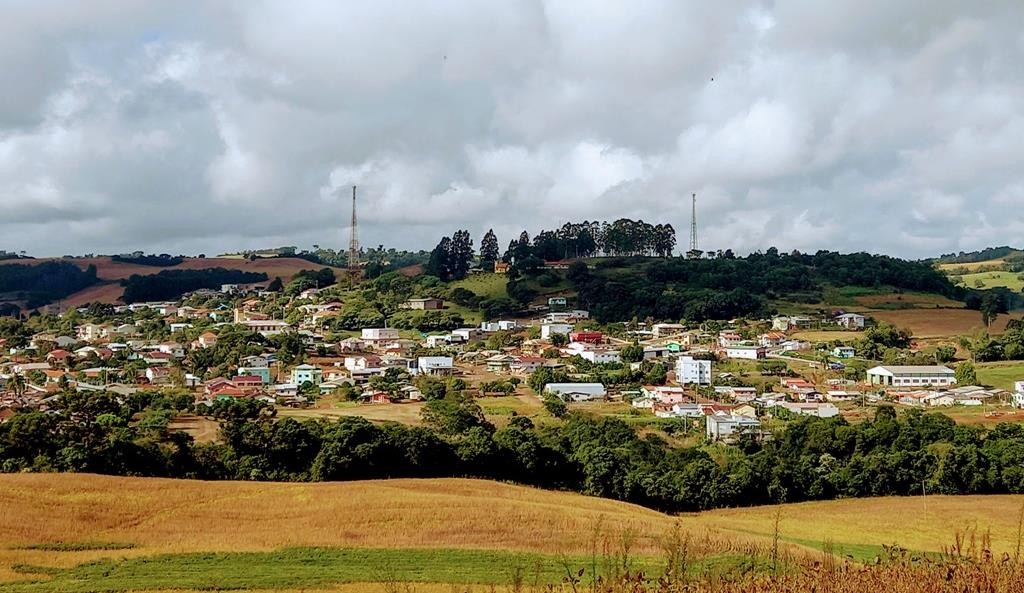 -ESF /ACSSaúde BucalNASFAtendimentos médicos, enfermagem, demais profissionais da atenção básica;Procedimentos individualizados;--Atividades coletivas;Vigilância Sanitária-Vigilância EpidemiológicaDST/AIDSFarmácia MunicipalCardiologia;Fonoaudiologia;Fisioterapia;Ginecologia e obstetrícia;Pediatria;-Recursos HumanosCompras/ LicitaçõesDiáriasEmpenhosConvêniosPrestação de ContasEmissão de AIHSistemasAgendamento de consultaTransporte de pacientesMarcação de consultasContagem da população (2017)2.299 (IBGE 2020)Área da unidade territorial (km²)148,364Código do município431434GentílicoPaulobentensePopulação2013% do Total2013População2017% do Total2017População total2.284100,002.308100,00Mulher1.11348,731.12548,74Homem1.17151,271.18351,26Negro1436,261456,28Branco2.13493,432.15693,41Mulheres de 10 anos ou mais de idade que tiveram filhos683Mulheres Urbanas de 10 anos ou mais de idade que tiveram filhos176Mulheres Rurais de 10 anos ou mais de idade que tiveram filhos507Mulheres de 10 anos ou mais de idade que tiveram filhos - Sem instrução e fundamentalincompleto504Mulheres de 10 anos ou mais de idade que tiveram filhos - Sem instrução e fundamentalincompleto99Mulheres de 10 anos ou mais de idade que tiveram filhos - Fundamental completo e médiincompletoo 71Mulheres de 10 anos ou mais de idade que tiveram filhos - Fundamental completo e médiincompleto9ompletoMulheres de 10 anos ou mais de idade que tiveram filhos - Médio completo e superior inc9ompletoMulheres de 10 anos ou mais de idade que tiveram filhos - Médio completo e superior inc-Mulheres de 10 anos ou mais de idade que tiveram filhos - Superior completo-Mulheres de 10 anos ou mais de idade que tiveram filhos - Superior completo637Mulheres de 10 anos ou mais de idade que tiveram filhos - Não determinado637Mulheres de 10 anos ou mais de idade que tiveram filhos - Não determinado9Mulheres de 10 anos ou mais de idade que tiveram filhos - Branca9Mulheres de 10 anos ou mais de idade que tiveram filhos - Branca-Mulheres de 10 anos ou mais de idade que tiveram filhos - Preta-Mulheres de 10 anos ou mais de idade que tiveram filhos - Preta37Mulheres de 10 anos ou mais de idade que tiveram filhos - Amarela37Mulheres de 10 anos ou mais de idade que tiveram filhos - Parda-Mulheres de 10 anos ou mais de idade que tiveram filhos - Indígena2.185Mulheres de 10 anos ou mais de idade que tiveram filhos - Sem declaração2.185Filhos tidos pelas mulheres de 10 anos ou mais de idade577Filhos tidos pelas mulheres Urbanas de 10 anos ou mais de idade1.608Filhos tidos pelas mulheres Rurais de 10 anos ou mais de idade1.859Filhos tidos pelas mulheres de 10 anos ou mais de idade - Sem instrução e fundamental incompleto190Filhos tidos pelas mulheres de 10 anos ou mais de idade - Sem instrução e fundamental incompleto118Filhos tidos pelas mulheres de 10 anos ou mais de idade - Fundamental completo e médiincompletoo	18Filhos tidos pelas mulheres de 10 anos ou mais de idade - Fundamental completo e médiincompleto-Filhos tidos pelas mulheres de 10 anos ou mais de idade - Médio completo e superior incom-Filhos tidos pelas mulheres de 10 anos ou mais de idade - Médio completo e superior incom2.072Filhos tidos pelas mulheres de 10 anos ou mais de idade - Superior completo2.072Filhos tidos pelas mulheres de 10 anos ou mais de idade - Superior completo16Filhos tidos pelas mulheres de 10 anos ou mais de idade - Não determinado16Filhos tidos pelas mulheres de 10 anos ou mais de idade - Não determinado-Filhos tidos pelas mulheres de 10 anos ou mais de idade - Branca-Filhos tidos pelas mulheres de 10 anos ou mais de idade - Branca96Filhos tidos pelas mulheres de 10 anos ou mais de idade - Preta96Filhos tidos pelas mulheres de 10 anos ou mais de idade - Preta-Filhos tidos pelas mulheres de 10 anos ou mais de idade - Amarela-Filhos tidos pelas mulheres de 10 anos ou mais de idade - Amarela-Filhos tidos pelas mulheres de 10 anos ou mais de idade - Parda-Filhos tidos pelas mulheres de 10 anos ou mais de idade - Parda2.116Filhos tidos pelas mulheres de 10 anos ou mais de idade - Indígena2.116Filhos tidos pelas mulheres de 10 anos ou mais de idade - Indígena2.006Filhos tidos pelas mulheres de 10 anos ou mais de idade - Sem declaração2.006Filhos tidos pelas mulheres de 10 anos ou mais de idade - Sem declaração14Filhos tidos nascidos vivos pelas mulheres de 10 anos ou mais de idade14Filhos tidos nascidos vivos pelas mulheres de 10 anos ou mais de idade-Filhos tidos nascidos vivos pelas mulheres brancas de 10 anos ou mais de idade-Filhos tidos nascidos vivos pelas mulheres brancas de 10 anos ou mais de idade96Filhos tidos nascidos vivos pelas mulheres pretas de 10 anos ou mais de idade96Filhos tidos nascidos vivos pelas mulheres pretas de 10 anos ou mais de idade-Filhos tidos nascidos vivos pelas mulheres amarelas de 10 anos ou mais de idade-Filhos tidos nascidos vivos pelas mulheres amarelas de 10 anos ou mais de idade-Filhos tidos nascidos vivos pelas mulheres pardas de 10 anos ou mais de idade-Filhos tidos nascidos vivos pelas mulheres pardas de 10 anos ou mais de idade312Filhos tidos nascidos vivos pelas mulheres indígenas de 10 anos ou mais de idade312Filhos tidos nascidos vivos pelas mulheres indígenas de 10 anos ou mais de idade217Filhos tidos nascidos vivos pelas mulheres sem declaração de cor de 10 anos ou mais de idade	7Mulheres de 10 anos ou mais de idade que tiveram filhos nascidos vivosdade	7Mulheres de 10 anos ou mais de idade que tiveram filhos nascidos vivos4Mulheres de 10 anos ou mais de idade, casadas, que tiveram filhos nascidos vivos4Mulheres de 10 anos ou mais de idade, casadas, que tiveram filhos nascidos vivosram	77Mulheres de 10 anos ou mais de idade, desquitadas ou separadas judicialmente, que tivefilhos nascidos vivosram	77Mulheres de 10 anos ou mais de idade, desquitadas ou separadas judicialmente, que tivefilhos nascidos vivos8Mulheres de 10 anos ou mais de idade, divorciadas, que tiveram filhos nascidos vivosMulheres de 10 anos ou mais de idade, viúvas, que tiveram filhos nascidos vivosMulheres de 10 anos ou mais de idade, solteiras, que tiveram filhos nascidos vivosFonte: IBGE, Censos e Estimativas (2010População Total, por Gênero, Rural/Urbana e Taxa de Urbanização - Paulo Bento - RSPopulação Total, por Gênero, Rural/Urbana e Taxa de Urbanização - Paulo Bento - RSPopulação Total, por Gênero, Rural/Urbana e Taxa de Urbanização - Paulo Bento - RSPopulação Total, por Gênero, Rural/Urbana e Taxa de Urbanização - Paulo Bento - RSPopulação Total, por Gênero, Rural/Urbana e Taxa de Urbanização - Paulo Bento - RSPopulação Total, por Gênero, Rural/Urbana e Taxa de Urbanização - Paulo Bento - RSPopulação Total, por Gênero, Rural/Urbana e Taxa de Urbanização - Paulo Bento - RSPopulaçãoPopulação (1991)% do Total(1991)População (2000)% do Total(2000)População (2010)% do Total(2010)Populaçãototal2.668100,002.139100,002.196100,00Homens1.38051,721.11552,131.12651,28Mulheres1.28848,281.02447,871.07048,72Urbana2047,6528713,4259427,05Rural2.46492,351.85286,581.60272,95Taxa deUrbanização-7,65-13,42-27,05199120002010Esperança de vida ao nascer (em anos)70,873,776,5IDHM Longevidade0,7630,8110,858Aids2008200920102011Taxa de incidência de Aids (por100.000 hab.)0,0046,570,000,00Taxa de mortalidade de Aids (por100.000 hab.)0,000,000,000,00Sífilis2008200920102011Taxa de incidência de Sífilis Congênita em menores de 1 ano (por 100.000 hab.)0,000,000,000,00Tuberculose2008200920102011Taxa de incidência de Tuberculose todas as formas (por 100.000 hab.)0,000,000,000,00Taxa de mortalidade por Tuberculose todas as formas (por 100.000 hab.)0,000,000,000,00Taxa de incidência Tuberculose Bacilífera (por 100.000 hab.)0,000,000,000,00Proporção de Casos de Bacilíferos Curados0,000,000,000,00Proporção de casos de retratamento que realizaram cultura0,000,000,000,00Casos com teste HIV realizado0,000,000,000,00Hanseníase2008200920102011Taxa de detecção em menores de 15 anos (por 100.000 hab.)0,000,000,000,00Taxa de detecção com grau II de deformidade (por 100.000 hab.)0,000,000,000,00Taxa de detecção na população geral (por 100.000 hab.)0,000,000,000,00Dengue2008200920102011Taxa de incidência de Dengue (por 100.000 hab.)0,000,000,000,00Percentual dos casos de Dengue notificados opotunamente0,000,000,000,00Meningite2008200920102011Taxa de incidência de Meningite Bacteriana (por100.000 hab.)0,000,000,000,00Letalidade por Meningite Bacteriana (por 100.000 hab.)0,000,000,000,00Percentual de casos de Meningite0,000,000,000,00Percentual de casos da doença meningocócita que foi realizada a quimioprofilaxia em 48 horas noscontatos próximos0,000,000,000,00Leptospirose2008200920102011Taxa de incidência de Leptospirose (por 100.000 hab.)0,000,000,000,00Letalidade por Leptospirose0,000,000,000,00Febre Amarela2008200920102011Número absoluto de casos por Febre Amarela0,000,000,000,00Letalidade de casos de Febre Amarela0,000,000,000,00Necessidades identificadaIndicadores de saúdePrevalência de Hipertensão e DiabetesInternações hospitalares  por  AVC  eInfarto Agudo do MiocárdioElevado índice de depressãoGrande quantidade de medicação controlada adquirida e em uso pela população e demanda psiquiátrica epsicológicaElevado índice de alcoolismoNº de Alcoolista no território adscrito(Ficha A)Elevado índice de tabagistasParticipantes do grupo de tabagistasAlto número de gestantesPrevenção HA e diabetes gestacional edepressão pós-partoElevado índice de pessoas solitáriasPromover a integração na comunidadeatravés de grupos de apoioPrevenção	de	obesidade	infantil,	doençascardiovasculares, circulação e dislipidemia.Elevado índice de hipercolesterolemia,hipertrigliceridemia diabéticos,Alto índice  de  lombalgia,  dores  crônicas  decoluna vertebral, sedentarismo.Obesidade, LER-DORT, má postura.Nascidos vivos – registrados – lugar do registro-PessoasNascidos vivos - registrados – por lugar de residência da mãe22PessoasNascidos vivos - ocorridos no ano – por lugar de residência da mãe22PessoasNascidos vivos em hospital – ocorridos no ano – por lugar de residência da mãe22PessoasCasamentos – registrados no ano – lugar do registro-CasamentosÓbitos - ocorridos no ano – lugar do registro-PessoasÓbitos em hospital – ocorridos no ano – lugar do registro-PessoasÓbitos - ocorridos no ano – lugar de residência do falecido19PessoasÓbitos - ocorridos no ano – menores de 1 ano – lugar de residência do falecido1pessoasINDICADOR20132012201120102009BCG,	Pentavalente, Rotavirus,		Tríplice Bacteriana, Tríplice Viral, Dupla Adulto, Raiva, Febre Amarela, Pneumocócica, meningocócica, Influenza, Poliomielite oral e injetável, Hepatite B,Tetraviral82,78%50,20%55,11%58,31%72,06%IndicadorMeta 2018Meta 2019Meta 2020Meta 2021Unid de Medida1-Mortalidade prematura (de 30 a 69 anos) pelo conjunto das 4 principais DCNT (doenças do aparelho circulatório, câncer,  diabetes e doenças respiratóriascrônicas)5444Número2-Proporção de óbitos de mulheres em idade fértil (10a 49 anos) investigados.100100100100Percentual3-Proporção de registro deóbitos com causa básica definida95959595Percentual4-Proporção de vacinas selecionadas do Calendário Nacional de Vacinação para crianças menores de  dois anos de idade - Pentavalente 3ª dose, Pneumocócica 10- valente 2ª dose, Poliomielite 3ª dose e Tríplice viral 1ª dose - com cobertura vacinalpreconizada75757575Percentual5-Proporção de casos de doenças de notificação compulsória imediata (DNCI) encerrados em até 60 diasapós notificação.95958095Percentual6-Proporção de cura dos casos novos de hanseníasediagnosticados nos anos das coortes9595095Percentual7-Número de CasosAutóctones de MaláriaNsaNsaNsaNsaNúmero8-Número de casos novos desífilis congênita em menores de um ano de idade0000Número9-Número de casos novos deaids em menores de 5 anos.0000Número10-Proporção de análises realizadas em amostras de água para consumo humano quanto aos parâmetros coliformes totais, clororesidual livre e turbidez96.87909090Percentual11-Razão de exames citopatológicos do colo do útero em mulheres de 25 a 64 anos na populaçãoresidente de determinado0.810.840.840.76Razãolocal e a população da mesma faixa etária12-Razão de exames de mamografia de rastreamento realizados em  mulheres  de 50 a 69 anos na população residente de determinado local e população da mesmafaixa etária.0.960.960.960.96Razão13-Proporção de parto normal no Sistema Único de Saúde e na SaúdeSuplementar53.335029.6329.63Percentual14-Proporção de gravidez na adolescência entre as faixasetárias 10 a 19 anos6.676.426.426.42Percentual15-Taxa de mortalidadeinfantil0000Número16-Número de óbitos maternos em determinadoperíodo e local de residência0000Número17-Cobertura populacional estimada pelas equipes deAtenção Básica100100100100Percentual18-Cobertura de acompanhamento das condicionalidades de Saúde do Programa Bolsa Família(PBF)100849595Percentual19-Cobertura populacional estimada de saúde bucal naatenção básica100100100100Percentual20-Percentual de municípios que realizam no mínimo seis grupos de ações de Vigilância Sanitária consideradasnecessárias a todos os municípios no ano100100100100Percentual21-Ações de matriciamento sistemático realizadas por CAPS com equipes deAtenção BásicaNsaNsaNsaPercentual22-Número de ciclos que atingiram mínimo de 80% de cobertura de imóveisvisitados para controle vetorial da dengue6959595Número23- Proporção de preenchimento do campo ocupação nas notificações de agravos relacionados aotrabalho.100959595PercentualIDHM e seus componentesValoresIDHM0,710IDHM Renda0,730IDHM Longevidade0,858IDHM Educação0,571IDHM e componentes199120002010IDHM Educação0,1780,4510,571% de 18 anos ou mais com ensino fundamental completo5,1820,3932,42% de 5 a 6 anos frequentando a escola51,89100,0087,20% de 11 a 13 anos frequentando os anos finais do ensinofundamental49,0992,9298,05% de 15 a 17 anos com ensino fundamental completo24,0665,5367,38% de 18 a 20 anos com ensino médio completo6,859,8151,13IDHM Longevidade0,7630,8110,858Esperança de vida ao nascer (em anos)70,7973,6576,49IDHM Renda0,4980,6160,730Renda per capita (em R$)177,32369,22749,77Taxa de CrescimentoHiato de DesenvolvimentoEntre 1991 e 2000+ 49,39%+ 33,90%Entre 2000 e 2010+ 16,78%+ 26,02%Entre 1991 e 2010+ 74,45%+ 51,10%% da população em domicílios com água encanada2010% da população em domicílios com coleta de lixo2010% da população em domicílios com banheiro e água encanada2010% da população em domicílios com energia elétrica 2010% da população em domicílios com densidade > 2201084,9898,45100,00100,008,65% dos ocupados no setor serviços - 18 anos ou mais2010Renda per capita 2010% da renda provenien te de rendiment os do trabalho 2010Renda per capita máxi ma do 1º quinto mais pobre 2010Renda per capita média do quinto mais rico 2010Rendime nto médio dos ocupados- 18 anos ou mais 2010dos ocupados com rendimen to de até 1 s.m. -18 anos ou mais 2010% dos ocupa dos com rendi mento de até 5 s.m.- 18anos ou mais201014.82749.7773.81333.331723.95880.6336.1595.56Brasil/44.29793.8774.32170.002529.521296.1921.9190.40% de crianças extremame nte pobres 2010% de crianças pobres 2010Renda per capita média dos extremamente pobres 2010Renda per capita média dos pobres 2010% de extremame nte pobres 2010% de pobres 20104.219.9446.4281.601.303.24Brasil/11.4726.0131.6675.196.6215.20*Indicadores de Registros AdministrativosTotal2015Total2016Negros2016Brancos2016Mulher es2016Homens2016Produto Interno Bruto per capita (PIB per capita anual, em mil R$ de ago/2010)23,8526,40----Participação da Indústria no Valor Adicionado20,6218,63----% de pessoas inscritas no Cadastro Único que recebem Bolsa Família8,236,964,356,876,477,49% de extremamente pobres no Cadastro Único pós Bolsa Família (com renda domiciliar per capita mensal inferior à R$ 70,00 de ago/2010)5,702,580,002,751,493,74% de pobres no Cadastro Único pós Bolsa Família (com renda domiciliar per capita mensal inferior à R$ 140,00 de ago/2010)12,979,0213,048,528,969,09% de vulneráveis à pobreza no Cadastro Único pós Bolsa Família (com renda domiciliar per capita mensal inferior à R$ 255,00 de ago/2010)37,6621,3921,7421,1522,3920,32Taxa deanalfab etismo–11 a 14anos 2010Taxa de analfabetismo - 15 anos ou mais2010Taxa de analfabetismo – 15 a 17 anos2010Taxa de analfabetismo–18 anos ou mais 2010Taxa de analfabetismo–18 a 24 anos2010Taxa de analfabe tismo - 25 anos ou mais 20100,004,080,004,301,504,70% de 18 anos ou mais com ensino fundam ental complet o2010Expectativa de anos de estudo 2010% dos ocupados com fundamental completo - 18 anos ou mais 2010% dos ocupados com médio completo - 18 anos ou mais 2010% dos ocupados com superior completo - 18 anos ou mais 2010% de 15a 17 anos com fundam ental complet o201032.4210.2937.2820.032.3267.38% de 4a  5 anos no fundamental 2010% de 15 a 17 anos no fundamental 2010% de 18 a 24 anos no fundamental 2010% de 6 a 14 anos no médio2010% de 18 a 24 anos no médio2010% de 15a 17 anos no superior 20102.6227.182.682.868.973.18Taxa de ativid ade - 10anos ou mais2010Taxa de atividad e - 10 a 14 anos2010Taxa de atividade - 15 a 17 anos2010Taxa de atividade - 18 anos ou mais2010Taxa de atividade - 18a 24 anos2010Taxa de atividade – 25 a 29 anos2010Taxa de atividade – 25 a 29 anos201067.4228.8861.7380.3388.9388.3788.37Brasil/ 49.197.5329.7866.5468.0578.2378.23% de empre gados com cartei ra  - 18anos ou mais2010% de emprega dos sem carteira- 18anos ou mais 2010% de trabalhadore s do setor público - 18 anos ou mais 2010% de trabalhadore s por conta própria - 18 anos ou mais 2010% de empregadores - 18 anos  ou mais2010Grau de formalização dos ocupados - 18 anos ou mais2010Grau de formalização dos ocupados - 18 anos ou mais201021.104.237.5950.700.8672.1872.18Brasil/ 46,4719.335.6121.732.0559.3259.32% dos ocupa dos no setor agrope cuário- 18anos ou mais 2010% dos ocupado s  no setor extrativo mineral - 18 anos ou mais 2010% dos ocupados na indústria de transformaçã o - 18 anos ou mais2010% dos ocupados no SIUP - 18anos ou mais 2010% dos ocupados no setor de construção - 18 anos ou mais 2010% dos ocupado s no setor comérci o - 18anos ou mais 2010% dos ocupa dos no setor serviç os   - 18anos ou mais 201065.620.0011.562.022.112.8614.82Brasil/ 13.550.4811.920.937.4015.3844.29% da população em domicílios com água encanada2010% da população em domicílios com banheiro e água encanada2010% da população em domicílios com coleta de lixo(somente população urbana)201084.9898.45100.00Outro:10domicíliosColetado:283 domicíliosColetado por 273serviço domicíli de	oslimpeza:Coleta do emcaçam 10ba de	domicíli serviço osdelimpez a:Destino do lixo do domícilio:Queimado (na propriedade):270 domicíliosEnterrado (na propriedade):127 domicíliosJogado em terreno baldio ou logradouro:12 domicíliosJogado em rio lago ou mar:-Outro destino:7 domicílios01	médico	clínico	geral	PSF (Programa Mais Médicos)40 h semanais02 médicos clínico geral20 h semanais01 médico ginecologista24 h mensais01 médico pediatra08 h semanais02 dentistas01-	40 h semanais PSF01 – 20 h semanais02 fisioterapeutas32	e	16	horas semanais03 enfermeiras40 h semanais cada04 técnicas em enfermagem40 h semanais cada02	atendentes	de	consultório dentário40 h cada01	vigilante	Ambiental	e Sanitário40 h semanais06	agentes	comunitários	de saúde40 h semanais cadaEspecialidadeConvênioMédia a Alta ComplexidadeCardiologia AdultoSUSFundação Hosp. Sta. TerezinhaCirurgia Cardíaca AdultoSUSHosp. São Vicente, Hosp. Da Cidade ( Passo Fundo)Cirurgia Aparelho DigestivoSUSCONVÊNIO PREFEITURAFundação Hosp. Sta. TerezinhaHospital São RoqueCirurgia AmbulatorialSUS CONVÊNIOFundação Hosp. Sta. TerezinhaPREFEITURAHospital São RoqueCirurgia de Obesidade MórbidaSUSHosp. De Clinicas (POA)Cirurgia GeralSUSCONVÊNIO PREFEITURAFundação Hosp. Sta. TerezinhaHospital São RoqueCirurgia Geral PediátricaSUSFundação Hosp. Sta. TerezinhaCirurgia VascularSUSCONVÊNIO PREFEITURAFundação Hosp. Sta. TerezinhaHospital São RoqueCirurgia Vascular Doença ArterialSUSFundação Hosp. Sta. TerezinhaGastroenterologiaSUSCONVÊNIO PREFEITURAFundação Hosp. Sta. TerezinhaHospital São RoqueGeriatriaSUSFundação Hosp. Sta. TerezinhaGinecologia/obstetrícia/ mastologiaSUSCONVÊNIO PREFEITURAFundação Hosp. Sta. TerezinhaHospital São RoqueHematologia Adulto e PediátricoSUSFundação Hosp. Sta. TerezinhaInfectologiaSUSFundação Hosp. Sta. TerezinhaNeurologiaSUSCONVÊNIO PREFEITURAFundação Hosp. Sta. Terezinha, Hosp. São Vicente ( Passo Fundo)Hospital São RoqueOftalmologistaSUS CONVÊNIO PREFEITURAFundação Hosp. Sta. Terezinha, Hosp. ACHA de AratibaHospital São RoqueOncologiaSUSFundação Hosp. Sta.TerezinhaOrtopediaSUSFundação Hosp. Sta.CONVÊNIO PREFEITURATerezinhaHospital São RoqueOtorrinolaringologiaSUS CONVÊNIO PREFEITURAFundação Hosp. Sta. TerezinhaHosp. ACHA de Aratiba Hospital São RoquePediatriaSUSFundação Hosp. Sta. TerezinhaPneumologia/ Cirurgia TorácicaSUSFundação Hosp. Sta. TerezinhaProctologiaSUSCONVÊNIO PREFEITURAFundação Hosp. Sta. TerezinhaHospital São RoquePsiquiatraCONVÊNIO PREFEITURAHospital São RoqueReumatologiaSUSFundação Hosp. Sta. TerezinhaUrologiaSUSCONVÊNIO PREFEITURAFundação Hosp. Sta. TerezinhaHospital São RoqueNefrologiaSUSFundação Hosp. Sta. TerezinhaDermatologiaCONVÊNIOPREFEITURAHospital São RoqueEspecialidadeConvênioMédia a Alta ComplexidadeMamografias Densitometria Óssea RadiografiasTomografias RessonânciasSUSFundação Hosp. Sta. TerezinhaCintilografiaSUSClínica Santa MônicaAudiometria Tonal e Vocal, Impedanciometria, Identidade de Ruído, Testes de Prótese Auditiva;SUSACHA - AratibaTeste de PezinhoSUSHosp. Mat. Inf. Presid. VargasCardiologia:Teste ErgométricoSUSFundação Hosp. Sta. TerezinhaEcocardiograma com DopplerSUSFundação Hosp. Sta. TerezinhaHolter 24 horasSUSFundação Hosp. Sta. TerezinhaEco doppler venoso e arterialSUSFundação Hosp. Sta. TerezinhaUltrassonografias:Abdômen TotalSUSEcodiagnoseAparelho UrinárioSUSEcodiagnoseEndovaginalSUSEcodiagnoseFígado e Vias BiliaresSUSEcodiagnoseMamáriaSUSEcodiagnoseMúsculo EsqueléticoSUSEcodiagnoseObstétricaSUSEcodiagnosePélvicoSUSEcodiagnoseAcebrofilina 10mg/ml - frasco c/120mlDiclofenaco resinato suspensão15mg/mlAcebrofilina 5 mg/ml - pediátrico -frasco 120 mlDicloridrato de flunarizina 10 mgAcetato de retinol 10.000UI+aminoácidos 2,5%+metionina 0,5%+cloranfenicol0,5% pomada oftálmicaDimenidrato 50mg + cloridrato de piridoxina 50mg/ml ampolaÁcido acetilsalicílico tamponado 100mgDimenidrinato 50mg+cloridrato depiridoxina 10mg comprimidoÁcido acetilsalicílico tamponado 81mgDimenidrinato 25mg+cloridrato depiridoxina 5mg/ml frascoÁcido ascórbico 100 mg/ml ampolaDimeticona 40 mgAdenosina 3 mg/ml ampolaDimeticona 75mg/ml frascoAlprazolan 1mgAminofilina 24 mg/ml ampolaDipirona sódica 500mg/1,5ml+cloridrato de prometazina 5mg/1,5ml+cloridratoadifenina 10mg/1,5mlApixabana 5 mgDipirona sódica 500mg+cloridrato de prometazina 5mg+cloridrato adifenina10mg comprimidoAtenolol 25mgDissulfiran 250mgBaclofeno 10mgDivalproato de sódio 500mgBisacodil 5mgEstrogênios conjugados 0,625 mg/gBissulfato de clopidogrel 75mgEtinilestradiol 0,035mg+ acetato de ciproterona 2mgBromazepan 6 mgEzetimiba 10 mgBrometo de ipratrópio + bromidratode fenoterol 0,04/0,01 mg/doseEzetimiba 10mg + sinvastatina 20mgBromidrato de fenoterol 5 mg /ml -sol. Para inalaçãoFemprocumona 3mgButilbrometo de escopolamina 20mg/ml ampolaFerro quelato glicinato 250mg/mlfrascoButilbrometo de escopolamina 10 mgcomprimidoFerro quelato glicinato 300mgButilbrometo de escopolamina 4mg/ml + dipirona sódica 500mg/mlampolaFosfato dissódico betametasona 1mg/ml + gentamicina 3 mg/ml -colírioButilbrometo de escopolamina 10mg+ dipirona sódica 250mg comprimidoFumarato de bisoprolol 5 mgButilbrometo de escopolamina6,67mg/ml + dipirona sódica 333,4mg/ml frascoFumarato de quetiapina 25 mgCandesartana cilexetila 8 mgGenfibrozila 600mgCandesartana cilexetila 16 mgGinkgo biloba 80mgCaptopril 50 mgGlimepirida 4mgCarisoprodol 125mg + paracetamol 300mg + diclofenaco sódico 50 mg +cafeína 30mgHidroxicloroquina, sulfato 400 mgCetoconazol 200mgHidróxido de magnésio + hidróxido dealumínio susp. OralCetoprofeno 100 mg IVIndapamida 1,5 mgCetoprofeno 100 mg IMLamotrigina 100 mgCetoprofeno 100 mgLevofloxacino 500 mgCilostazol 100mgLevotiroxina sódica 75mgCinarizina 25mgLevotiroxina sódica 112 mcgCiprofibrato 100 mgLevotiroxina sódica 88 mcgCitalopran 20mgLisinopril 5 mgClonazepan 2mgLorazepan 2 mgCloridrato de amantadina 100mgLosartana potássica 100 mgCloridrato de amiodarona 50 mg/mlampolaLosartana potássica 50mg +hidroclorotiazida 12,5 mgCloridrato de bamifilina 600mgMebendazol 20 mg/ml susp. OralCloridrato de ciclobenzaprina 10mgMetildopa 500 mgMidazolam 5mg/ml ampolaCloridrato de clonidina 0,150mgNimesulida 100mgCloridrato de clonidina 0,200 mgNistatina 100.000ui/4g - cremevaginalCloridrato de diltiazen 60mgNitrendipino 10mgCloridrato de lercanidipino 10 mgNitrendipino 20mgCloridrato de loperamida 2mgOlmesartana 40mg +hidroclorotiazida 12,5mgCloridrato de memantina 10mgOxcarbamazepina 300 mgCloridrato de nebivolol 5 mgOxibutinina 5mgCloridrato de oxibutinina 5 mgPolivitamínico e polimineralCloridrato de paroxetina 20 mgCloridrato de petidina 50 mg/ml ampolaPravastatina sódica 20 mgCloridrato de sertralina 50mgPregabalina 75 mgCloridrato de sotalol 120 mgRamipril 2,5 mgRifamicina sódica sprayCloridrato de tetracaína1%+cloridrato de fenilefrina 0,1% - colírio anestésicoRivaroxabana 20 mgCloridrato de tramadol 50 mg/ml 1 mlRosuvastatina cálcica 10 mgCloridrato de tramadol 50 mgSecnidazol 1000 mgCloridrato de venlafaxina 75 mgSulfato sódico de condroitina 1,2 gr +sulfato de glicosamina 1,5 gr (sachês)Clortalidona 25mgSulfato de glucosamine 500mg + sulfato sódico de condroitina 400mgSulfato de morfina 10 mg/ml ampolaCodeína 30 mg + paracetamol 500 mgSulfato de neomicina 5mg/g +bacitracina zincica 250ui/g pomadaColagenase 0,6ui/gr + cloranfenicol 0,01gr/gr- pomadaSulfato de terbutalina 0,5mg/ml, ampola c/ 1mlColchicina 0,5mgTelmisartana + hidroclorotiazida80/12,5 mgColecalciferol 7000 ui/ml 4comprimidos revestidosTiamazol 5 mgComplexo B polivitamínico ampola 2mlTibolona 1,25 mgTopiramato 50 mgComplexo B polivitaminicoTravoprosta 0,040 mg + maleato detimolol 5 mg - sol. OftálmicaCumarina 15mg+troxerrutina 90mgValsartana 160mg+hidroclorotiazida12,5mgDabigatrana, etexilato 150mgValsartana 320 mg + anlodipino 5 mgDabigatrana etexilato 110mgValsartana 320mgDiclofenaco sódico 75mg/3mlVildagliptina 50 mg + metformina 850mgDiclofenaco sódico 50 mgVildagliptina 50 mg + metformina 500mgDiclofenaco dietilamonio sprayDiclofenaco dietilamonio gel 30 gAcetato de betametasona + fosfato dissódico de betametasona3mg+3mg/ml ampolaDipirona sódica 500 mg/ml sol. InjetávelAciclovir 200mgDipirona sódica 500 mg/ml, frasco 20ml solução oralAciclovir creme 50 mg/gEspironolactona 25 mgÁcido acetilsalicílico 100 mgEstriol 1mg/g, creme vaginal, 50gcom aplicadorÁcido fólico 5 mgFenitoína sódica 100 mgÁcido fólico 5 mgFenitoína sódica 5% 50mg/ml ampolaAlbendazol 40 mg/ ml susp. OralFenobarbital 100 mgAlbendazol 40 mg/ ml susp. OralFenobarbital 100 mg/ml ampolaAlbendazol 400 mgFluconazol 150mgAlendronato de sódio 70 mgFosfato sódico de prednisolona 3mg/ml sol. OralAlopurinol 300mgFurosemida 10 mg/ml sol. InjetávelAlopurinol 100mgFurosemida 40 mgÁcido valpróico 250mgGlibenclamida 5 mgÁcido valpróico 500mgGuaco (mikania glomerata sp.) - xaropeAmoxicilina + clavulanato de potássio50 mg + 12,5 mg/mlHaloperidol 5 mgHaloperidol 5 mg/ml ampolaAmoxicilina + clavulanato de potássio500 mg + 125 mgHidroclorotiazida 25 mgAmoxicilina 500 mgHidrocortisona, acetato creme 1%Amoxicilina 50mg/ml pó p/ susp.Oral 60 mlIbuprofeno 100 mg/ml sol. OralAnlodipino 5mgIbuprofeno 600 mgInsulina NPH 100 UI/ml Insulina Regular 100 UI/mlAtenolol 100 mgIsoflavona de soja 150mgAtenolol 50 mgItraconazol 100 mgAzitromicina 500 mgIvermectina 6 mgAzitromicina pó p/ susp. Oral 40mg/mlLactulose sol.oral 667 mg/mlBenzil penicilina benzatina 1.200.000UI frascoLevodopa + benserazida 100 mg + 25mgBicarbonato de sódio 8,4%Levodopa + carbidopa 250 mg + 25mgBudesonida 32mcg spray nasalLevotiroxina sódica 100 mcgBudesonida 64 mcg - spray nasalLevotiroxina sódica 25 mcgBrometo de ipratrópio 0,25 mg- 20mlLevotiroxina sódica 50 mcginalaçãoCaptopril 25 mgLoratadina 1mg/ml frasco c/ 100ml,xaropeCarbamazepina 200 mgLoratadina 10 mgCarbonato de cálcio 500 mg+ vit d200 uiLosartana potássica 50 mgCarbonato de lítio 300 mgMaleato de dexclorfeniramina 0,4mg/ml, frasco 120 mlCarvedilol 12,5 mgMaleato de enalapril 10mgCarvedilol 25 mgMaleato de enalapril 20 mgCarvedilol 3,125 mgMaleato de enalapril 5 mgCarvedilol 6,25 mgMetildopa 250 mgCefalexina 500 mgMetronidazol 250 mgCefalexina 50 mg/ml frasco 60 mlMetronidazol creme vaginal 10%Clonazepam sol. Oral 2,5 mg/mlMesilato de doxazosina 2 mgCloreto de sódio solução injetável20% ampola c/10mlMononitrato de isossorbida 20mgCloreto de potássio 10%, ampola c/ 10mlMononitrato de isossorbida 40mg Nifedipino 10 mgCloreto de sódio 0,9 % solução nasalNistatina sol. Oral 100.000 ui/mlCloridrato de amiodarona 200 mgNitrato de miconazol 2% - cremedermatológicoCloridrato de amitriptilina 25 mgNitrato de miconazol 2% - cremevaginalCloridrato de biperideno 2 mgOmeprazol 20 mg - caixa com 28 cpCloridrato de bupropiona 150 mgParacetamol 500 mgCloridrato de ciprofloxacino 500 mgParacetamol sol.oral 200 mg/ml 15mlCloridrato de clomipramina 25 mgPermetrina creme 5%Cloridrato de clorpromazina 5 mg/mlampolaPrednisona 5 mgCloridrato de clorpromazina 25 mgPrednisona 20 mgCloridrato de clorpromazina 100 mgRisperidona 1 mgCloridrato de epinefrina sol injetável 1mg/mlSais para reidratacao oral - pó parasolução oralCloridrato de fluoxetina 20 mgSalbutamol, sulfato 100 mcg/dose - aerossolCloridrato de metformina 500 mgSalbutamol, sulfato 5 mg/ml -solução nebulizaçãoCloridrato de metformina 850mgSinvastatina 20mgCloridrato de metoclopramida 5 mg/ ml sol. InjetávelSinvastatina 40 mgCloridrato de metoclopramida 5 mg/ ml sol. InjetávelSolução de glicose 25%Cloridrato de metoclopramida 5 mg/ ml sol. InjetávelSolução de glicose 50%Cloridrato de metoclopramida 10 mgSuccinato sódico de hidrocortisona100 mgCloridrato de metoclopramida 4 mg/ ml sol. OralSuccinato sódico de hidrocortisona 500 mgCloridrato de nortriptilina 10 mgSuccinato de metoprolol 25 mgCloridrato de nortriptilina 25 mgSuccinato de metoprolol 50 mgCloridrato de prometazina 25 mg/ml,ampola 2 mlSuccinato de metoprolol 100 mgCloridrato de prometazina 25mgSulfadiazina de prata 1% pasta 30grCloridrato de propranolol 40 mgSulfametoxazol 400 mg +trimetoprina 80 mgCloridrato de ranitidina 25 mg/mlSulfametoxazol 40 mg + trimetropinaampola8 mg / ml susp. OralCloridrato de ranitidina 150 mgSulfato de atropina, ampola 0,25mgc/ 1mlCloridrato de tiamina 300 mgSulfato ferroso 40 mgCloridrato de verapamil 120mgVarfarina sódica 5 mgCloridrato de verapamil 80mgDigoxina 0,25mgDexametasona 1 mg/ml - suspensãooftálmica, frasco 5 mlDinitrato de isossorbida 5 mgDexametasona 0,1%, creme bisnagac/ 10gDipirona sódica 500 mgDiazepan 5mg/ml ampolaDiazepan 10 mgSERVIDORFUNÇÃOVÍNCULOADEMAR LIESE CHINAZZOMEDICO CLINICOCONCURSO PÚBLICOALINE	PAULA	POCHMANNBORDINTECNICO DE ENFERMAGEMCONCURSO PÚBLICOAMARILDO ANTONIO ALVESAGENTE	COMUNITARIO	DESAUDECONCURSO PÚBLICOANELIESE GIARETON ROLDOAGENTE ADMINISTRATIVOCONCURSO PÚBLICOBEATRIS DAL CANAL TORMENAGENTE	COMUNITARIO	DESAUDECONCURSO PÚBLICOBRUNA MAITE FERLAFISIOTERAPEUTACONTRATO PRAZODETERMINADOCAREN RENATA CRESTANIENFERMEIROCONCURSO PÚBLICOCARINE ANA BARBOSAATENDENTE	DE	CONS.DENTÁRIOCONCURSO PÚBLICOCARLEIA JULIANA DA VEIGANUTRICIONISTACONTRATO PRAZODETERMINADODAIELE	DORNELES	DA SILVEIRAPROFISSIONAL DE EDUCACAO FISICACONTRATO PRAZODETERMINADODENISE LUCIA BASSOPSICOLOGO CLINICOCONTRATO PRAZODETERMINADOELISANGELA SCOTON LOPESTECNICO DE ENFERMAGEMCONCURSO PÚBLICOGABRIELA TAIS F. BONFANTI KREISCHEFISIOTERAPEUTACONTRATO PRAZODETERMINADOISABEL CRISTINA KALINOVSKIAGENTE	COMUNITARIO	DESAUDECONCURSO PÚBLICOJOAO PAULO FORTUNATOCIRURGIAO DENTISTACONCURSO PÚBLICOJOEL CARLOS DARIVAAGENTE	COMUNITARIO	DE SAUDECONTRATO PRAZODETERMINADOKELVIM SCANAGATTAAGENTE	COMUNITARIO	DE SAUDECONTRATO PRAZODETERMINADOLUANE NARDI SCANAGATTAATENDENTE	DE	CONS. DENTÁRIOCONCURSO PÚBLICOLUCAS PAULO VICARIMÉDICO CLINICO GERALPROGRAMA MAIS MÉDICOSLUCIANA KORF CHINAZZOMEDICO PEDIATRACONCURSO PÚBLICOLUIZ CARLOS PEREIRA BINMEDICO CARDIOLOGISTACONTRATO	PRAZODETERMINADOMARIA GENI UTTEICHSCANAGATTATECNICO DE ENFERMAGEMCONCURSO PÚBLICOMARIANA MESACASA CARNEIROFONOAUDIOLOGOCONTRATO	PRAZODETERMINADOMARILENE OTTOTECNICO DE ENFERMAGEMCONCURSO PÚBLICOMARILIA MARTINS LUCIOMEDICO	GINECOLOGISTA	E OBSTETRACONTRATO	PRAZODETERMINADOMAURICIO POMPERMAIERCIRURGIAO DENTISTACONCURSO PÚBLICOROSILENE BELTRAMEENFERMEIROCONCURSO PÚBLICOROSINHA M. IANKIEVICZBUCHKOSKIAGENTE	COMUNITARIO	DE SAUDECONCURSO PÚBLICOTAISE MARTINELLIFARMACEUTICOCONCURSO PÚBLICOTHALITA DE SANTANA SILVAENFERMEIRO- COORDENADORMUN. DA ATENÇÃO BÁSICACARGO COMISSIONADOWILSON TAGLIETTIMEDICO CLINICOCONTRATO	PRAZODETERMINADORENATO IVAN GROMANNVIGILANTE	SANITÁRIO	EAMBIENTALCONCURSO PÚBLICOCLARICE T. POMPERMAIERTELEFONISTA/RECEPCIONISTACONCURSO PÚBLICOILSE O. GROMANNSERVENTECONCURSO PÚBLICOROSEMARI S. KAMMLERSERVENTECONCURSO PÚBLICOALCIONE A. DA SILVA PORTELLAMOTORISTACONCURSO PÚBLICOJOVINO ROSINMOTORISTACONCURSO PÚBLICOPEDRO C. PEREIRA DA SILVAMOTORISTACONCURSO PÚBLICOVALDECIR S. IVANOFFMOTORISTACONCURSO PÚBLICOVILSON MUSKOPFMOTORISTACONCURSO PÚBLICO